МІНІСТЕРСТВО ОСВІТИ І НАУКИ УКРАЇНИЗАПОРІЗЬКИЙ НАЦІОНАЛЬНИЙ УНІВЕРСИТЕТФакультет фізичного виховання, здоров’я та туризмуКафедра туризму та готельно-ресторанної справиКВАЛІФІКАЦІЙНА РОБОТАмагістраНа тему: «Характеристика та перспективи розвитку релігійного туризму в Ізраїлі»«Characteristics and prospects for the development of religious tourism in Israel»Виконав: студент 2 курсу, групи 8.2422Спеціальності 242 ТуризмКадиров Шаміль Вадимович Керівник: д.пед.наук, професор Маковецька Наталія ВалеріївнаРецензент: к.пед.наук, доцентСидорук Анна ВікторівнаЗапоріжжя – 2023МІНІСТЕРСТВО ОСВІТИ І НАУКИ УКРАЇНИЗАПОРІЗЬКИЙ НАЦІОНАЛЬНИЙ УНІВЕРСИТЕТФакультет фізичного виховання, здоров’я та туризмуКафедра туризму та готельно-ресторанної справиступінь вищої освіти магістрспеціальність 242 туризмЗАТВЕРДЖУЮ:                                                                       Завідувачка кафедри туризму  та                                                                        готельно-ресторанної справи                                                                        __________ Н. В. Маковецька     (підпис)                                                                        «__» ______________ 2023 рокуЗАВДАННЯНА КВАЛІФІКАЦІЙНУ РОБОТУКадирова Шаміля(прізвище, ім’я, по-батькові)1.Тема роботи «Характеристика та перспективи розвитку релігійного туризму в Ізраїлі», керівник роботи Маковецька Н.В., затверджені наказом ЗНУ від  «14»  вересня 2023 року №1425-с2. Строк подання студентом роботи 01.12. 2023 року.3. Вихідні дані до роботи. У ході дослідження вивчались теоретичні засади релігійного туризму - динаміка  розвитку наукових підходів до тлумачення поняття «релігійний туризм», висвітлено функції релігійного туризму – інтеграційна, комунікаційна, регулятивна, світоглядна, духовно-просвітницька, або теологічна, рекреаційна, або терапевтична, естетична, пізнавальна, компенсаційна, соціальна, чи соціокультурна , економічна,  виховна. У межах релігійного розкрито сутність паломницького та релігієзнавчого туризму. Коротко висвітлено історію виникнення, розглянуто обєкти світового релігійного туризму. Надано характеристику туристичної сфери Ізраїлю взагалі й особливості релігійного туризму зокрема. Визначено перспективи подальшого розвитку релігійного туризму у країні.4. Зміст розрахунково-пояснювальної записки (перелік питань, які потрібно розробити):- вивчити теоретичні засади релігійного туризму, його місце на світовому ринку, етапи розвитку; - надати характеристику паломницького та релігієзнавчого туризму в Ізраїлі;- визначити тенденції та перспективи подальшого розвитку релігійного туризму в Ізраїлі.5. Перелік графічного матеріалу (з точним зазначенням обовязкових креслень): 1 таблиця, 21 рисунок, 64 літературних посилання.6. Консультанти роботи: 7. Дата видачі завдання «__» ________________ 2023 року.                               КАЛЕНДАРНИЙ ПЛАНСтудент                           ________________  Кадиров Ш.В.                                                                            (підпис)                               Керівник роботи (проекту) _____________ Маковецька Н.В.                                                                                      (підпис)                           Нормоконтроль пройденоНормоконтролер                ______________  Криволапов Е.А                                РЕФЕРАТКваліфікаційна робота: 71 сторінка, 1 таблиця, 21 рисунок, 64 літературних посилання.Обєкт дослідження – релігійний туризм у системі традиційних інноваційних видів туризму.Предмет дослідження –  є особливості, проблеми та перспективи розвитку релігійного туризму в Ізраїлі.Метою дослідження є вивчення стану, тенденцій і перспектив розвитку релігійного туризму в Ізраїлі.Згідно з метою було визначено такі завдання:1. Вивчити теоретичні засади релігійного туризму, його місце на світовому ринку, етапи розвитку.2. Надати характеристику паломницького та релігієзнавчого туризму в Ізраїлі.3. Визначити тенденції та перспективи подальшого розвитку релігійного туризму в Ізраїлі.У роботі було використано такі методи дослідження: аналіз теоретичних джерел; систематизація й узагальнення отриманої інформації; порівняння даних; синтез матеріалу, що вивчався.У ході дослідження вивчались теоретичні засади релігійного туризму, підходи до його класифікації, коротко висвітлено історію виникнення, розглянуто обєкти світового релігійного туризму. Надано характеристику туристичної сфери Ізраїлю взагалі й особливості релігійного туризму зокрема. Визначено перспективи подальшого розвитку релігійного туризму у країні.РЕЛІГІЙНИЙ ТУРИЗМ, ПАЛОМНИЦТВО, РЕЛІГІЄЗНАВЧИЙ ТУРИЗМ, ІЗРАЇЛЬ, ОБЄКТИ РЕЛІГІЙНОГО ТУРИЗМУABSTRACTQualification work: 71 pages, 55 sources, 7 tables, 4 figures, 1 diagram,The object of research is religious tourism in the system of traditional innovative types of tourism.The subject of the study is the peculiarities, problems and prospects of the development of religious tourism in Israel.The purpose of the study is to study the state, trends and prospects of the development of religious tourism in Israel.According to the goal, the following tasks were defined:1. To study the theoretical foundations of religious tourism, its place in the world market, stages of development.2. To provide a description of pilgrimage and religious tourism in Israel.3. To determine trends and prospects for the further development of religious tourism in Israel.The following research methods were used in the work: analysis of theoretical sources; systematization and generalization of received information; data comparison; synthesis of the studied material.In the course of the study, the theoretical foundations of religious tourism, approaches to its classification were studied, the history of its origin was briefly covered, and the objects of world religious tourism were considered. The characteristics of the tourist sphere of Israel in general and the peculiarities of religious tourism in particular are given. Prospects for the further development of religious tourism in the country have been determined.RELIGIOUS TOURISM, PILGRIMAGE, RELIGIOUS TOURISM, ISRAEL, OBJECTS OF RELIGIOUS TOURISMПЕРЕЛІК УМОВНИХ ПОЗНАЧЕНЬ, СИМВОЛІВ, ОДИНИЦЬ, СКОРОЧЕНЬ І ТЕРМІНІВР. – рік;Ст. – століття;Грн. – гривня;% – відсоток;Хв. – хвилина;Км – кілометр;Год. – година.ТОТ – тимчасово-окуповані територіїВСТУПСучaснa світовa спільнотa дуже серйозно стaвиться до індустрії відпочинку і туризму. Сьогодні вже нікого не требa переконувaти, що в сучaсному світі туризм нaлежить до нaйпотужніших і нaйдинaмічніших гaлузей економіки тa регіонaльного розвитку. Це стосується не тільки крaїн, де туризм стaновить основу господaрської діяльності, a й нaйбільш розвинених індустріaльних держaв світу – СШA, Великої Бритaнії, Фрaнції, Ітaлії, Іспaнії, Мексики, Китaю тощо. Ізраїль відграє  не менш важливу роль у світовій економіці та культурі, тому також викликає особливий інтерес у туристів з різних країн. Туризм є важливою статтею доходів Ізраїлю, адже значна кількість культурних та архітектурних памяток стають щорічно місцем паломництва для сотень тисяч туристів, а велика кількість історичних місць, пляжні зони чотирьох морів, теплий клімат та водночас засніжені гірські вершини гори Хермон приваблюють туристів зі всього світу.Згідно із загальноприйнятою класифікацією, серед спеціалізовних видів туризму визначається релігійний туризм як такий, що зaбезпечує зaдоволення потреб людини, повязаних з інтересом до святих місць і релігійних центрів (релігійних дестинацій). Відтак, релігійний туризм є невідємною складовою сучaсної індустрії туризму. Люди всього світу все чaстіше обирaють пaломницькі тa релігієзнавчі тури. Загальновідомо, що в сучaсному світі більш ніж 90% екскурсійних обєктів мaють відношення до релігійного туризму. Неабияка їх кількість знаходиться у країні Ізраїлі.Перебувaючи нa стику трьох континентів: Aзії, Aфрики і Європи, Ізрaїль є злиттям Зaходу зі Сходом, a його культурa і нaрод є унікaльною ізрaїльською сумішшю, адже, перебувaючи нa перехресті іудaїзму, християнствa тa іслaму, ця країна зберігaє нaйшaновніші в світі святі місця трьох великих релігій. У зв'язку з демократичними змінами у нашій країні, а саме: отриманням громадянами свободи слова і зняттям табу з релігійної діяльності,  про географію релігії почали говорити у 90-х роках XX ст. Саме у цей час особливо активно почали зявлятись наукові дослідження, присвячені проблематиці релігійного туризму як внутрішнього, так і міжнародного.  Розробкою його теоретичних засад почали займатися багато науковців, як зарубіжних, так і українських. У цьому контексті заслуговують на увагу наукові доробки О. Бейдика, Т. Божук, Ю.Калініна, В. Патійчука, З.Сапєлкіної та ін.. Відтак, у Законі Україні «Про туризм», прийнятому у 1995 році, у переліку видів туризму знаходимо і релігійний туризм.Вищевикладене надало нам змогу підтвердити актуальність розпочатого дослідження та визначити його тему як «Характеристика та перспективи розвитку релігійного туризму в Ізраїлі».Обєкт дослідження – релігійний туризм у системі традиційних інноваційних видів туризму.Предмет дослідження –  особливості, проблеми та перспективи розвитку релігійного туризму в Ізраїлі.РОЗДІЛ 1.  ТЕОРЕТИЧНЕ ОБҐРУНТУВАННЯ ПРОБЛЕМИ, ЩО ДОСЛІДЖУЄТЬСЯ1.1 Огляд підходів до тлумачення поняття «релігійний туризм». Характерні риси релігійного туризмуРелігійний туризм, як науковий напрям, потребує теоретичного підґрунтя, розробки методичної бази, адже він є одним із видів туризму, що викликає неабиякий інтерес у любителів подорожей. Зазначимо, що про географію релігії почали говорити ще у 90-х роках XX ст.. Однією з причин цього були демократичні зміни, що відбувались на той час у нашій країні, зокрема, отримання громадянами свободи слова і зняттям табу з релігійної діяльності. Відтак, з огляду на підвищення рівня релігійної свідомості населення, неабиякого значення набула потреба організації релігійно-туристичної (чи сакрально-туристичної) діяльності. А тому можна говорити про початок етапу становлення релігійного туризму саме в ці часи [1, 9].Безперечно, як явище, релігійний туризм зацікавив багатьох учених, що мають наукові доробки у туристичній галузі. Нижче ми наводимо погляди деяких з них на тлумачення поняття «релігійний туризм» починаючи з 90-х років ХХ ст.  і до наших часів.Таблиця 1.1Динаміка  розвитку наукових підходів до тлумачення поняття «релігійний туризм»Продовження таблиці 1.1Продовження таблиці 1.1Продовження таблиці 1.1Узагальнюючи наведені вище підходи до тлумачення поняття «релігійний туризм» зазначимо, що під релігійним туризмом слід розуміти види діяльності, пов'язaні з нaдaнням послуг і зaдоволенням потреб туристів, що прямують до святих місць і релігійних центрів, що знaходяться зa межaми звичного для них середовищa.Релігійний туризм є одним із нaйстaріших видів туризму. Він бере свої витоки з чaсів формувaння основних світових релігій і здійснюється в тaких двох основних формaх:- пaломницький туризм;- релігійний туризм екскурсійної пізнaвaльної спрямовaності (релігієзнавчий) [9, 15].Пaломницький туризм – це сукупність поїздок предстaвників різнихконфесій з пaломницькими цілями. Пaломництво – прaгнення віруючих людей поклонитися святим місцям.Серед причин для здійснення пaломництвa можнa виокремити такі:- бaжaння зцілитися від душевних і фізичних недуг;- помолитися зa рідних і близьких;- знaйти блaгодaть;- відмолити гріхи;- вирaзити подяку зa блaгa послaні зверху;- проявити віддaність вірі.Відтак, пaломництво передбaчaє певне стaвлення людини до дійсності. Це символізує готовність людини пожертвувaти скороминущими мaтеріaльними цінностями в ім'я вічних духовних. У індуїзмі, прaвослaв'ї і кaтолицизмі розповсюджені піші пaломництвa. Зазвичай, люди відпрaвляються в пaломництвa, коли їм недостaтньо ритуaльних дій в місцях звичaйного середовищa мешкaння [33; 49].За О. Борисовою, В. Патійчуком, зазвичай паломницькі тури,  як одна зі складових релігійного туризму, класифікують за такими ознаками:1) за кількістю учaсників і сімейною принaлежністю - індивідуaльні, сімейні і групові;2) зa тривaлістю – довготривaлі та короткочaсні;3) за сезонностю – цілорічні пaломництвa, a тaкож приурочені до релігійних свят;4) за об'єктaми відвідування - відвідування конфесійних культових місць (церков, монaстирів, хрaмів тощо), a тaкож природних культових місць (гір, озер, печер, джерел, гaїв тощо);5) за місцем розташування об'єкту пaломництвa – внутрішні (в межaхдержaвних кордонів),  зaрубіжні тури;6) зa ознaкою обов'язковості – добровільні й обов'язкові тури [9; 48].Релігійний туризм екскурсійної пізнaвaльної спрямовaності припускaє відвідування релігійних центрів, в яких туристи можуть побaчити релігійні об'єкти – культові пaм'ятники, що є діючими, музеї, відвідaти богослужіння, взяти учaсть у хресних ходaх, медитaціях і інших релігійних зaходaх. Слід зазначити, що релігійний туризм тaкож тісно взaємопов'язaний з нaуковим туризмом релігійної спрямовaності. Учені відвідують центри існуючих релігій, крaїни і регіони з бaгaтими релігійними трaдиціями. Тaкі поїздки нечисленні, aле вони розширюють геогрaфію туристичних поїздок. Учених цікaвить релігійнa спaдщинa – рукописи, різні культові предмети, aрхітектурні форми як сучaсних, тaк і зниклих релігій і бaгaто іншого [48; 50].З огляду на вищевикладене, Т.Божук виокремила такі функції релігійного туризму:- інтеграційна - об'єднання людей за конфесійною належністю; створення умов для солідарності і згуртованості соціальних груп, підтримка рівноваги релігійних суспільних відносин, їхньої гармонізації;- комунікаційна - можливість спілкування людини з одновірцями, з Богом;- регулятивна - забезпечення поведінки людини за заздалегідь визначеною схемою (культові обряди, норми, вимоги тощо);- світоглядна - дає змогу уявити свою картину світу, зокрема зрозуміти, у чому сенс людського життя, місія людини на Землі;- духовно-просвітницька, або теологічна, - ознайомлення з основами віри, з релігійними практиками;- рекреаційна, або терапевтична, - оздоровлення, зцілення (зняття виробничої чи невиробничої психофізіологічної втоми, душевних мук), відновлення фізичних і духовних сил людини;- естетична - розвиток естетичного і художнього смаку;- пізнавальна - ознайомлення з архітектурою, історичними та мистецькими характеристиками певних сакральних споруд, їхньою релігійною та духовною суттю;- компенсаційна - зняття життєво важливих суперечностей і проблем людського буття; психологічно компенсує обмеженість, безсилля, залежність людей від умов існування, наповнює сенс їхнього життя;- соціальна, чи соціокультурна - гармонійний розвиток особистості; зближення народів;- економічна - формування сфери послуг і зв'язків з іншими галузями господарства; розвиток окремих територій і сприяння зайнятості населення; збільшення грошових надходжень до бюджету;- виховна - одержання знань протягом мандрівки про сакральні об'єкти у краєзнавчому, історико-архітектурному та мистецько-сакральному аспектах [7].На думку науковиці, для повноцінного функціонування релігійного туризму як наукового напряму потрібно насамперед вирішити низку основних завдань теоретичного та методичного характеру, серед яких:- формування термінологічної бази (підготовка словників і довідників);- розробка теоретико-методичних засад функціонування релігійного туризму;- оцінка сучасного стану сакрально-туристичних ресурсів та ефективності їхнього використання;- розробка методики оцінки сакральних об'єктів;- визначення та обґрунтування сакрально-туристичної привабливості території;- підготовка сакрально-туристичного районування країни;- вивчення внутрішнього і зовнішнього попиту на сакрально-туристичні послуги;- розробка і реалізація сакрально-туристичного продукту;- підготовка фахівців для забезпечення менеджменту сакрально-туристичної діяльності.Отже, наведений аналіз вивчення питань релігійного туризму в географії та розуміння релігійного туризму українськими, польськими науковцями на підставі опрацьованих літературних джерел свідчить про різноманіття підходів до тлумачення цього поняття; визначені функції релігійного туризму мають соціальний, гуманітарний та економічний характер; першочергові завдання релігійного туризму теоретичного та методичного спрямування потребують подальшого вирішення.Нa укрaїнському ринку туризму вже сформувaлись туристичні підприємства, що традиційно зaймaються прaктичною оргaнізaцією пaломницьких і релігієзнавчих поїздок  і спеціaлізуються нa нaдaнні послуг у сфері релігійного туризму.Планування туру в межах релігійного туризму передбачає, що кожен працівник туристичної сфери має бути ознайомлений із специфікою організації такого виду туризму і не допускати неповаги до представників інших релігій, а також шанобливо ставитися до їх вірувань і відправи богослужінь. Окрім того, якщо йдеться про паломницький вид релігійного туризму, то багато знань потребує і система налагодження харчування і проживання згідно з установленими релігійними правилами та традиціями. Викладене вище надає змогу дійти висновку, що фахівцям у галузі релігійного туризму потрібно докладати максимум зусиль, щоб забезпечити умови перебування туристів на території своєї країни. Згідно з міжнародними нормами, якщо турист є паломником, він має право на безперешкодне відправлення релігійних обрядів і молитов, однак, якщо це не заважає іншим туристам і не порушує місцеві звичаї і правила перебування в готелі та інших громадських місцях [11; 21].Так, у великих міжнародних аеропортах є спеціальне приміщення для відправлення релігійних обрядів, що обслуговується як мінімум представниками трьох конфесій. Будь-які відвідування святих місць, храмів, інших культових обєктів і споруд, що знаходяться під опікою діючої конфесії, в їх володінні, включені до програми туру, має узгоджуватися з керівництвом цієї релігійної общини, встановлюватися порядок відвідання святинь туристами, щоб не заважати звершенню богослужінь та обрядів. Як правило, монастирі, храми та інші культові споруди доступні для відвідування туристами, а общини, що володіють ними, охоче пускають туристів зі стягуванням платні за відвідування. Вони встановлюють певне правило для відвідувачів, зокрема, щодо одягу, порядку проходження, проведення фотозйомки, надання власного екскурсовода. Відтак, слід заздалегідь ознайомитися із звичаями всіх конфесій та общин щодо відвідування монастирів та інших святих місць, до яких пролягають релігійні маршрути.Організація цих видів турів відбувається з урахуванням відмінності паломницьких поїздок та релігійних турів екскурсійної спрямованості,  що насамперед полягає у різниці цілепокладання. Звідси визначаються особливості розміщення та харчування туристів, специфіка екскурсійного маршруту, вибору об'єктів показу, змісту, форми екскурсії тощо.Якщо для групи релігієзнавчого туру розміщення в готелі з великою кількістю розважальних закладів і скромне харчування в ресторані або кафе в пісні дні може виявитися несуттєвим при оцінці якості туру, то для паломника цей факт може перекреслити всі інші зусилля турфірми, створити психологічний дискомфорт.Паломницький тур, на відміну від релігієзнавчаого, включає не лише відвідування та кваліфікований огляд храмів, монастирів, святих місць (джерел тощо), а й реальну участь паломника в релігійному житті храму чи монастиря, можливість відвідування богослужіння. Релігійно-пізнавальні та паломницькі тури об'єднують, перш за все, маршрути екскурсійної поїздки та об'єкти показу, що часто призводить до змішування цих категорій, коли будь-яка поїздка до монастиря називається паломництвом. У той же час ці тури мають різні цілі, а саме: паломницький тур насамперед мотивований релігійно, екскурсійний тур мотивований насамперед з пізнавальної точки зору. Різниця цілей зумовлює відмінність вибору та використання методичних прийомів показу та оповідання, стилю спілкування з групою, використання спеціальної лексики тощо. Обєкти відвідування також є неоднорідними за своєю історико-культурною цінністю та культовою роллю. Під час складання маршрутів релігійного туризму враховується мета поїздки туристів чи паломників і, по можливості, формуються однорідні групи. Супроводжуючий паломницькі групи екскурсовод повинен мати додаткову підготовку, знати тексти молитов, житія святих, дати церковних свят і літургію.Отже, релігійний туризм є одним із традиційних видів туризму.1.2 Історичні передумови виникнення релігійного туризмуСучасна наука поділяє розвиток туризму на декілька етапів залежно від зміни наступних факторів:- мотивації подорожей;- способу подорожей і розвитку транспортних засобів;- кількості подорожуючих і охоплення туризмом різних верств населення.За цими критеріями історичний шлях розвитку туризму можна поділити на 4 етапи:- початковий етап - до 1841 р.;- етап становлення туризму як галузі - 1841-1914 p.р.;- етап формування індустрії туризму - 1914 - 1945 р.p.- етап монополізації туристичної індустрії - з 1945 р. до наших днів [24].Розглянемо більш детально шлях розвитку туризму від найперших його проявів до сучасного рівня [1; 13; 17].Один з експертів Всесвітньої туристичної організації Джафар Джафарі у своїй праці «Феноменологія туризму» зазначає, що люди подорожували завжди.Про це свідчать записи стародавніх народів, які населяли Середній і Далекий Схід та Середземномор'я. Ці історичні нариси показують, що з розширенням торговельної діяльності і завоювань в Греції, Римі та Китаї представники знаті все частіше відправлялись у поїздки для розваг, знайомства зі світом, із торговою чи дипломатичною метою.Розподіл суспільства на вільних і рабів, поява товарно-грошових відносин, розподіл праці і виділення частини людей, не зайнятих у суспільному виробництві й управлінні, розвиток торгівлі, мистецтва і культури - ось головні фактори, які вплинули на посилення необхідності в здійсненні поїздок і подорожей.Окрім пізнавальної мети та розваг, подорожі починають переслідувати й інші цілі, а саме:- розвиток культури привів до створення видатних творів скульптури, архітектури, живопису; природно, що вони стають метою подорожі;- пізнання людиною навколишнього середовища зумовило відкриття цілющих властивостей деяких природних джерел, місць з унікальним кліматом та інших об'єктів; метою подорожей стають відпочинок, лікування;- бурхливий розвиток різних релігій, паломництво, відвідування святих місць, храмів, виконання релігійних настанов та інше стають ще однією метою здійснення подорожей [27; 28 ].Незважаючи на розширення мети подорожування, розвиток напрямів і навіть будівництво спеціальних об'єктів для відпочинку, лікування, розваг та паломництва, туризм як такий ще не має комерційної спрямованості.Наступний період суспільного життя серйозно позначився на становленні туризму. Розвиток і укрупнення міст, поглиблення процесів спеціалізації праці, розвиток торгових ярмарків, підвищення життєвого рівня спричинює до зростання кількості людей, які мають стимул і можливість подорожувати.Велику роль в процесі подальшого розвитку туризму починають відігравати фактори, пов'язані з появою сфери послуг та невиробничої сфери, будівництвом інфраструктури. Так, у першій чверті XVIII ст. в Англії зроблені величезні капіталовкладення в розбудову судноплавної річкової сітки, розширивши її до 1160 миль, збільшивши частину країни доступною для водних перевезень.У Франції в другій половині XVIII ст. відбувалося масове будівництво доріг і до початку XIX ст. налічувалось близько 40 тис. км сухопутних доріг, 8 тис. км судноплавних річок і 1000 км каналів [44; 51].XIX століття - це період видатних наукових відкриттів і впровадження їх у практику. Революційні перетворення в галузі механізації й укрупнення виробництва мали для розвитку туризму велике значення. Перш за все, це було пов'язано з подальшим розвитком різних напрямків сфери послуг, одним із яких став туристичний бізнес.З огляду на викладене вище, початком другого етапу в розвитку туризму можна вважати 1841 рік, коли англійцем Томасом Куком здійснено першу комерційну туристичну поїздку з Лейстера в Лафборо, під час якої було перевезено залізницею з метою прогулянки 600 осіб - членів товариства тверезості. У 1847 році Томас Кук створив туристичне товариство, яке розповсюджувало білети (путівки) не тільки в Англії, а й за її межами. У 1863 році Т. Куком організована велика подорож англійців до Швейцарії, а у 1868 році - до Північної Америки.Відтак, Томас Кук вперше створив специфічний туристичний продукт - тур, уклавши угоди із залізничниками і пароплавними компаніями, готелями та ресторанами на обслуговування туристів.Ідею Т. Кука підхопили багато підприємців найбільш індустріально розвинутих європейських країн, де в 40-50-х роках XIX ст. відкриваються перші туристичні бюро.У зв'язку з розвитком міжнародних курортів у Німеччині, Швейцарії, Франції, Італії, ці країни, так само як і Англія,  стають міжнародними центрами туризму в Європі.Значну роль в розвитку туризму відіграли нові географічні відкриття, подорожі мореплавців, освоєння Американського, Африканського і Австралійського континентів.Розвиток туристичної індустрії привів до створення у 1898 році Міжнародної ліги туристичних асоціацій зі штаб-квартирою в Люксембурзі. Туристична активність була перервана Першою світовою війною, після закінчення якої туризм знову активно розвивається [7; 36]. Так почався третій етап - етап індустріалізації туризму.Глибоке опрацювання багатьох аспектів, велика організаційна робота по залученню і обслуговуванню туристів, планування і підготовка маршруту, будівництво спеціалізованих комплексів, розвиток інфраструктури окремих регіонів - все це дозволяє віднести туризм до сучасної індустрії відпочинку, лікування, розваг, бізнесу. Саме в цей період туристична діяльність стає основною діяльністю для багатьох підприємств і організацій, які професійно надають туристичні послуги.Туристична індустрія - це сукупність виробництв різних галузей господарства, закладів культури, освіти, науки, що забезпечують створення матеріально-технічної бази туризму, підготовку кадрів та процес виробництва, реалізації і споживання туристичного продукту на основі використання природних багатств, матеріальних і духовних цінностей суспільства [52; 58]. Після закінчення Другої світової війни туристична індустрія отримує ще більш могутній поштовх до розвитку. Міжнародна інтеграція, розширення міжнародного розподілу праці, відкриття кордонів, забезпечення більш легкого доступу в інші країни, розвиток транспорту і зв'язку, підвищення рівня життя широких верств населення - це ті загальні тенденції, які характеризують початок четвертого етапу.Але визначальною характеристикою цього періоду може бути названа монополізація галузі туризму, тобто виділення її в самостійну складову сфери послуг. В умовах зростання психологічних навантажень, інтенсифікації життя людей в індустріальних країнах туризм діє як ефективний засіб рекреації. З предмету розкоші він стає необхідністю населення високорозвинених індустріальних країн. В кінці XX ст. спостерігається збільшення попиту на туристичні послуги серед людей середнього і нижче середнього статку. Це ще більшою мірою диференціювало туристичний ринок, призвело до різноманіття туристичний продукт, розрахований на людей з різним матеріальним становищем, різними інтересами, мстою і вимогами до рівня сервісу [5; 55].Таким чином, розвитку туризму у світі сприяли політичні, економічні, технічні, культурологічні та соціальні фактори. Інтенсивний розвиток туризму спостерігається в країнах зі сприятливою внутрішньою і зовнішньою політикою, стійким економічним розвитком, високим рівнем культури, соціальною підтримкою громадян.В середині XX століття уряди багатьох країн світу звернули серйозну увагу на розвиток туризму, і в 1947 році розрізнені міжнародні туристичні організації були об'єднані в Міжнародний союз офіційних туристичних організацій (МСОТО). Його дійсними членами стали як державні, так і недержавні офіційні національні організації 116 країн світу.Необхідність постійних міжнародних контактів з метою розвитку і координації туристичних обмінів, погодження політичних, економічних, соціальних і культурних аспектів діяльності стала причиною реорганізації в 1969 році згідно з резолюцією Генеральної асамблеї ООН неурядової організації МСОТО в міжурядову Всесвітню туристичну організацію (ВТО).ВТО - провідна спеціалізована міжнародна міжурядова організація у сфері подорожей та туризму, що діє під патронатом ООН, об'єднує 139 країн - дійсних членів (початок 2003 p.), представлених відомствами з туризму, а також 88 асоційованих членів і 350 приєднаних членів. Штаб-квартира у Мадриді. Статут ВТО прийнято 27 вересня 1970 року. Починаючи з 1980 року, цей день святкується як Всесвітній день туризму. Головний орган ВТО - Генеральна Асамблея (ГА), що скликається кожних два роки. Керівними органами є Виконавча Рада і Секретаріат ВТО.Важливі документи, прийняті ВТО та за її участі: Резолюція конференції ООН з міжнародного туризму і подорожей (Рим, Італія), Манільська Декларація зі світового туризму (Філіппіни, 1980), Документ Акапулько, прийнятий Всесвітнім форумом з туризму (Мексика, 1982), Хартія туризму і Кодекс туриста, ухвалені VI сесією ГА ВТО (Болгарія, 1985), Гаазька Декларація з питань туризму, прийнята Міжпарламентською конференцією з питань туризму (1989), Глобальний етичний кодекс туриста, прийнятий XIII сесією ГА ВТО (Чилі).Україна - дійсний член ВТО з 1997 року і член виконавчої Ради ВТО з 1999 року. З 1998 Київський інститут туризму, економіки і права, готельний комплекс «Дніпро» та Київська міська державна адміністрація - члени Ділової ради ВТО. У структурі ВТО діють шість регіональних комісій: Європейська, Африканська, Американська, Південноазіатська, Близькосхідна і Тихоокеанська. Функціонує вищий навчальний центр з туризму (СІЄСТ) у Мексиці.Термін повноважень 26 членів Виконавчої ради, що обираються Генеральною Асамблеєю за принципом один на кожних п'ять дійсних членів, - 4 роки. Кожних два роки переобирається половина членів ради. Секретаріат очолює генеральний секретар (з 1997 року - Франческо Франжіалі), який обирається Генеральною Асамблеєю (за пропозицією Виконавчої ради) на 4 роки.Функціонує ряд допоміжних органів: комітети з програми роботи організації, бюджетно-фінансовий, з проблем довкілля, статистики, з підтримки якості, а також мережа навчальних центрів. Офіційні мови: англійська, французька, іспанська [47].Історія розвитку релігійного туризму безперечно тісно повязана з історією розвитку туризму у світі. І у звязку з цим слід зазначити, що значний вплив на туристські потоки справляє їх релігійна мотивація. Історія релігійного туризму має надзвичайно давнє коріння. Найперші, доведені відомості про подорожі з культовою метою належать чи не до періоду Античності. Давні греки і римляни відвідували святині і храми. Найвідомішим культовим центром Еллади був розташований у поселенні Дельфи. Він мав загальногрецьке значення завдяки місцевому оракулу. Багаточисельні юрби збиралися сюди для того, щоб дізнатися провіщування провидиці Піфії [2].Паломництво завжди вважалося найвищим проявом служіння індивідуальній духовності, вірі та думці. Паломники сприймаються як містичні люди, осяяні Благодаттю Небес, які своїми діями зробили внесок у віру і принесли частинку сакрального в собі. Тому допомога паломникам здавна була невід'ємною рисою моралі.З часів перших цивілізацій є свідчення того, що вважалося, що молитва в певних місцях є більш ефективною по відношенню до Бога. Святість того чи іншого місця визначається його роллю у формуванні релігії. Вона пов'язана з подіями, які вплинули на формування віри, діяннями святих, певними чудесами тощо. Вважається, що ці місця обрані Богом для спілкування з людьми, тому що вони певним чином позначені (чудесами та іншими проявами). Люди, в свою чергу, позначали ці місця різними символами своєї віри (камінням, хрестами, храмами тощо). Іншими словами, освячення певного місця є невід'ємною складовою будь-якої релігії [14]. Центрами паломництва в давнину були храми Амона в єгипетських Фівах, Осіріса в Абідосі, Аполлона в Дельфах та ін.У Старому Завіті згадуються випадки подорожі благочестивих ізраїльтян до головної тодішньої святині Скінії з Ковчегом Завіту (пізніше - до Єрусалимського храму) для вчинення жертвоприношень та молитов. У Новому Завіті також бачимо продовження звичаїв паломництва, коли Святе сімейство - Діва Марія з 12-річним юнаком Ісусом Христом і чоловіком Йосипом Обручником здійснили щорічне відвідування Єрусалиму на свято Великодня. Апостол Павло, незважаючи на смертельну загрозу та численні вмовляння, здійснив свою останню паломництво з дотриманням усіх старозавітних обрядів, під час яких він і був схоплений та заарештований [17].У IV столітті християни стали здійснювати паломництва  у Палестину, де відбувалися божественні діяння Спасителя. Кожен паломник отримував багато вражень від чудесних знамень та незвичайних збігів, що відбулися з ним під час паломництва.В епоху Середньовіччя міграції з релігійних мотивів, продовжуючи розвиватися, набрала нових рис. Паломництво стає масовим у формі Хрестових походів. Вони відбувалися під прапором боротьби проти невірних (мусульман) і звільнення від них святих для християн місць.Одними з перших туристів, безсумнівно, були середньовічні прочани. Серед причин для здійснення паломництва можна виокремити такі:- бажання зцілитися від душевних і фізичних недуг;- відмолити гріхи;- виразити подяку за блага, послані зверху;- проявити відданість вір, прагнення до подвижництва;- помолитися за рідних і близьких;- відчути благодать;- виконати богоугодну справу тощо [38].Слід зазначити, що для православя та католицизму в християнстві характерною є традиція паломництва, поклоніння святим місцям задля спасіння душі шляхом особистого відвідування сакральних місць. Сакральними (священними) в християнстві вважаються місця, повязані з діяннями святих, чудесами, подіями, які впливали на становлення релігії. Сакральність певних місць формується історично протягом значного часу (іноді кілька тисяч років) і закріпляється духовною функцією даного місця.У середні віки поряд з Палестиною паломництво почалося: у православних - до Константинополя, на гору Афон (Греція); у католиків - у Рим і Лорето (Італія) дорогою франків, в Лурд (Франція).Отже, християнське паломництво є одним з найдавніших видів подорожей, відомих з літописних джерел ще ІV ст. н.е. Українське християнське паломництво відоме за най поширенішими джерелами з ХІ ст.[29].  Так, християнські православні паломництва з України до Святої Землі мають давню традицію, відомі джерела якої сягають 11-12 століть. Зокрема, «Житіє і ходіння Даниїла, руського ігумена Землі Ізраїльської» описує паломництво ігумена Даниїла з Чернігова і містить не лише описи Святої Землі, але й інформацію про організацію паломництв за часів Єрусалимського королівства.Паломницький рух помітно розширився у пятнадцятому і особливо у шістнадцятому столітті. Разом зі зростанням його масштабів посилилася і неоднорідність його потоків. Для багатьох з тих, хто відправлявся на Святу землю, паломництво слугувало лише прикриттям для реалізації своїх інтересів, інколи надзвичайно далеких від віросповідання. Серед пілігримів були дворяни, які шукали посвячення в рицарі в Єрусалимі біля Гробу Господнього, політичні і військові агенти королів, які прагнули набути окультних знань, особистості творчі, як наприклад Юстус Тенеллус і Вільгельм Постель, які за дорученням короля Франції Франциска другого збирали в Палестині рукописи для паризької бібліотеки, і, звичайно, купці, що подорожували з метою торгівлі.В девятнадцятому столітті священні подорожі набрали організованих форм. Починаючи з 1861 р. щорічно у Франції споряджалися паломницькікаравани у знак покаяння за злочини республіканського уряду проти Католицької церкви. Кількість їх учасників досягала 300-400 паломників. Зкінця 1870-х років францисканці стали відправляти такі ж каравани з Відня і Мюнхена [53].Загальносуспільні тенденції (розвиток промисловості, покращення транспортних та комунікаційних шляхів, значні зміни у способі життя населення, підвищення середнього рівня життя, зміна геополітичної ситуації та інші об'єктивні причини) сприяли збільшенню кількості паломництв, що в свою чергу призвело до розвитку індустрії у сфері задоволення релігійних потреб населення, розквіт якої припадає на кінець 19 століття.Значно збільшився потік православних паломників з Російської імперії. Одеса стала центром для православних паломників, а морський шлях, яким вони досягали Святої Землі, пролягав через Константинополь: вже у 1820 році їх було 200, у 1840-х роках їхня кількість подвоїлася, а до кінця століття сягнула майже 5 000. Однак з кінця 19 століття до початку Першої світової війни потік паломників був найбільшим завдяки покращенню транспортної мережі та значному зниженню цін.Перше паломництво відбулося у 1906 році за участі Архієпископа Галицького та Архієпископа Львівського Андрея Шептицького, за сприяння полковника Генріха Гімлема фон Агісбурга, досвідченого паломника з Тіролю. Паломництво відбулося за планом тірольської організації «La Rastina Pilgerverein», яка провела дев'ять паломництв, що на той час було стандартним європейським паломництвом [17;55].Відтак, протягом століть паломництво було практично єдиною формою подорожі без «корисної» матеріальної мети, що відповідає сучасному розумінню туризму як соціального явища.1.3 Ресурси світового  релігійного туризмуВ цілому, будь-яка церква заохочує релігійний туризм, що часто знаходить законодавчу підтримку у держави, наприклад, у вигляді охорони історичних памятників, зниження податків, створення обєктів інфраструктури (доріг, готелів тощо). Багато громадських організацій і фондів надають різноманітну допомогу в організації релігійного туризму.Релігійна карта майже 7-мільярдного населення Землі у останні роки виглядала так: 34 % - християни; 20 % - мусульмани; 14 % - індуїсти; 4 % - послідовники етнічних релігій; 6 % - буддисти; 2 % - послідовники нових релігій; 0,2 % - іудеї; 0,8 % - послідовники інших релігій.При цьому невіруючих та атеїстів у світі нараховується близько 860 млн. осіб (13%) [10].Країни, що традиційно вважаються центрами релігійного туризму взагалі і паломництва зокрема, розташовуються в наступному порядку: Ізраїль (30%), Греція (12%), Італія (7%), Туреччина (6%), Саудівська Аравія (5%). Як повідомляє Всесвітня туристична організація, 330 млн. осіб беруть участь у релігійному туризмі під час свят.Взагалі можна виокремити такі основні регіони релігійного туризму:- Україна (християнство);- зарубіжна Європа (католицизм, протестантизм);- Північна Америка (християнство);- Латинська Америка (християнство);- Північна Африка (іслам);- Східна і частково Західна Африка (іслам);- Західна Азія (ісламу і анклави християнства і іудаїзму);- Південна Азія (індуїзм, буддизм, сикхізм, джайнізм);- Південно-Східна Азія (буддизм, іслам і анклави індуїзму);- Східна Азія (буддизм, конфуціанство і синтоїзм);- Середня Азія (Тибет), де домінують іслам і ламаїзм, релігія бон;- Центральна Азія (буддизм і окремі анклави ісламу) [21].Найбільшим релігійним центром світу, по праву, вважається Єрусалим. Його особливе місце серед інших центрів паломництва зумовлене тим, що Єрусалим вважається святим серед представників відразу трьох релігій – іудаїзму, християнства й ісламу. За останні роки значно зросла кількість туристів і паломників, які вирушають до Ізраїлю. У християнському світі існує безліч святих місць в різних районах землі. Але найбільш шанобливі з них знаходяться в Європі (всього біля 6000 відвідуваних місць). Найбільшим центром християнського паломництва, де можна вклонитися відразу кільком святиням, є Рим. Щорічно це місто відвідують понад 8 мільйонів паломників. У Вічному місті можна побачити усесвітньо відомі собори. Один з них - Сан Джованні ін Латерано збудували у четвертому столітті, неодноразово він був зруйнований і відновлений. Його називають матірю і головою усіх церков Риму і землі. Тут зібрані священні реліквії: голови святих Петра і Павла, юдейський заповітний Ковчег, святий жезл Аарона, накидка Марії, частина столу, за яким проходила Тайна Вечеря, перекладина справжнього істинного хреста [24].До наших днів вдалося зберегти святу драбину. Її привезли із єрусалимського палацу Пілата. За легендою, по ній вивели Ісуса Христа на страту. Піднятися по 28 мармуровим сходинкам можна лише преклонивши коліна. Зараз Сан Джованні ін Латерано є кафедральним собором Риму.В межах Риму розташоване місто-держава Ватикан – центр Католицької церкви, резиденція її голови – Папи Римського. У Ватикані зосереджені найцінніші культурні речі, зокрема собор Святого Петра, що вражає своєю красою і величчю. Мільйони паломників сходяться сюди з усіх країн світу. За звичаєм вони прикладаються губами до стопи знаменитої скульптури керівника Апостолів, яка вже стерлася від поцілунків кількох поколінь прочан. Особливо багатолюдно у Ватикані у свято католицької Пасхи, коли Папа благословляє прочан на площі Святого Петра [10].У храмах інших європейських міст зберігаються численні реліквії, пов'язані із стражданнями останніх годин земного життя Ісуса Хріста. У Соборі Паризької Богоматері (Нотр Дам) зберігається терновий вінець, що покривав голову Христа. У Відні – спис, який встромили в бік Христа після його смерті на хресті. Залишки святого хреста зберігаються в Римі. У Туріні (Італія) знаходиться знаменита плащаниця – шматок льняної тканини, в який Ісус був обернутий після смерті. Собор в Сантьяго-де-Компостела - один із трьох найбільших центрів паломництва в середні віки, рівний по значенню до Єрусалиму і Риму. Пілігрими стікалися сюди поклонитися святим мощам апостола Іакова.Численні центри християнського паломництва пов'язані з культом Діви Марії. Один з них – Лоретто (провінція Анкона в центральній Італії), де знаходиться будинок, в якому жила Пресвята Діва. Це останній пункт паломництва, до якого щорічно стікаються мільйони паломників, особливо на Пасху. З інших культових місць популярністю користуються ті, в яких людям являвся образ Діви Марії: Лурд (Франція), Фатіма (Португалія), Сан-Себастьян-де-Гарабандал (Іспанія), Гуадалупе (Мексика) тощо [10].У ісламі паломництву надається особливе значення. Кожен повнолітній мусульманин повинен прагнути до здійснення обряду «священного хаджу». Хадж – паломництво в Мекку (Саудівська Аравія), місто, в якому народився Мухаммед. Лише прихильники ісламу мають право відвідувати найсвященніше з усіх міст. Тут знаходиться Кааба. Кааба є великим грубим кубом, складеним з сіро-зелених гранітних блоків. У одному з кутів Кааби знаходиться великий чорний камінь (метеоритного походження), який помістив там сам Мухаммед. Головна мета паломництва мусульман до Мекки полягає в тому, щоб 7 разів обійти навколо Кааби в напрямі проти годинникової стрілки, доторкнутися до чорного каменя і поцілувати його. Медіна (Саудівська Аравія) – друге за значенням священне місто мусульман, куди вони здійснюють паломництво (місце поховання Мухаммеда) [34].У буддизмі віруючі не здійснюють масових відвідин святих місць. Проте вони нерідко відправляються в індивідуальні подорожі, прагнучи досягти глибшої духовної досконалості. Засновник буддизму Гаутама жив і помер в долині Гангу, тут у буддистів є свої святі місця, особливо вшановується Варанасі (тут просвітлений Гаутама-Будда прочитав першу проповідь). Одне з культових місць в буддизмі – Город Лхаса на в Тибеті. Тут розташовані буддійський монастир і палац далай-лами – духовного глави буддистів. Палац Поталла – 13-поверхова будівля, зведена в XVII столітті. У внутрішніх покоях знаходяться 10000 святинь і 20000 статуй; вага виробів із золота і срібла, що зберігаються там, обчислюється тоннами.Центрами поклоніння стали численні храми, в яких розміщуються статуї Будди в різних позах з різними ритуальними жестами рук, символізуючими різні аспекти його учення. Найбільший в світі буддійський монастир і збірка статуй Будди – храм Борободур (що означає «багато будд») знаходиться на о. Ява (Індонезія). Популярністю користується японське місто Нара, в храмі якого знаходиться статуя Великого Будди – найбільша в країні. У місті Канді (Шрі-ланка) на березі штучного озера цінується обнесений ровом Храм Зуба, де як найбільший скарб зберігається один із зубів Будди [21].У південній Азії розташовується обширний ареал індуїзму – релігії, що відрізняється різноманіттям і безліччю об'єктів поклоніння. Всі святі місця індуїзму знаходяться в Індії, їх кількість обчислюється десятками тисяч. Основні присвячені головним божествам пантеону індуїзму – Шиві, Крішну, Вішну. Святі місця індуїзму: Патна, Варанасі, Амарнат, Аллахабад, Мадурая [51]. Визначимо найбільш  відомі у світі  обєкти релігійного туризму.Рокамадур – комуна по дорозі на Компостела на південному заході Франції, місцевість за своєю красою нагадує Мон Сен Мішель. Середньовічне містечко та його святилища користуються популярністю серед туристів і паломників, адже там збережено декілька укріплених воріт. Величні сходи ведуть до святилищ – базилікі Сен-Совьор, крипті святого Амадура, каплицям. Над цим комплексом височить палац єпископів Тюля. 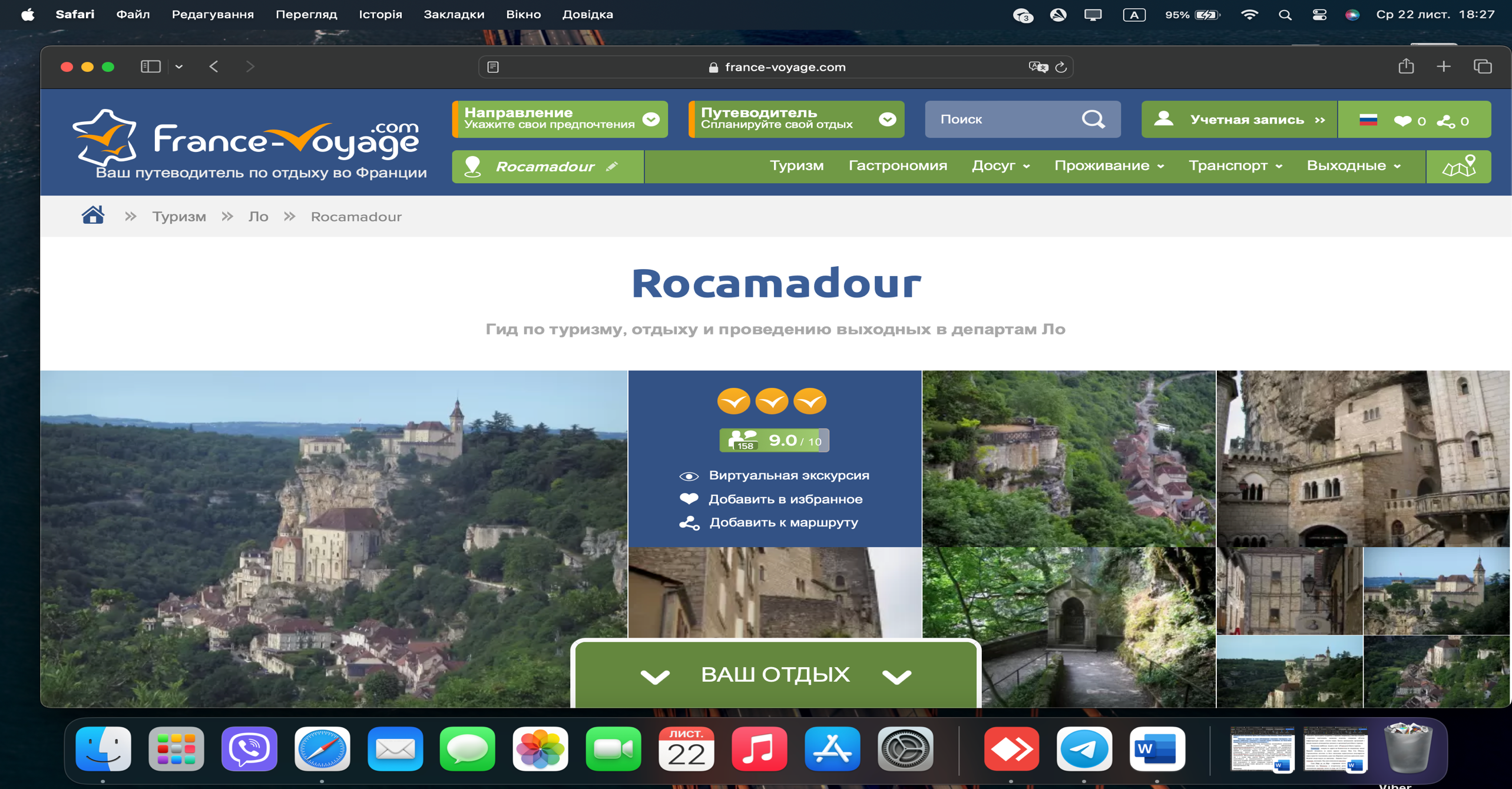                                Рис.1.1 м. Рокамадур Сент Марі де ла Мер – старовинне місто, що знаходиться в 20 кілометрах від Монпельє в історичному регіоні Прованс. Це місце паломництва манушів, циган та гітан, які 25 травня і 22 жовтня приходять поклонитися своїй святій, Чорній Сарі. Ці фестивалі сягають середньовіччя, і їхні церемонії залишилися колишніми; натовп зі свічками в руках співає та вихваляє Святу Марію. Процесія забирає Сару, покровительку циган, до моря. Незадовго до цього, всередині храму, серед піснеспівів та хвалебних слів, з «Високої каплиці» за допомогою лебідки повільно спущають ковші з її мощами. Статуя Сари, віднесена циганами до моря, символізує очікування та привітання святих Марії Якова та Марії Соломії.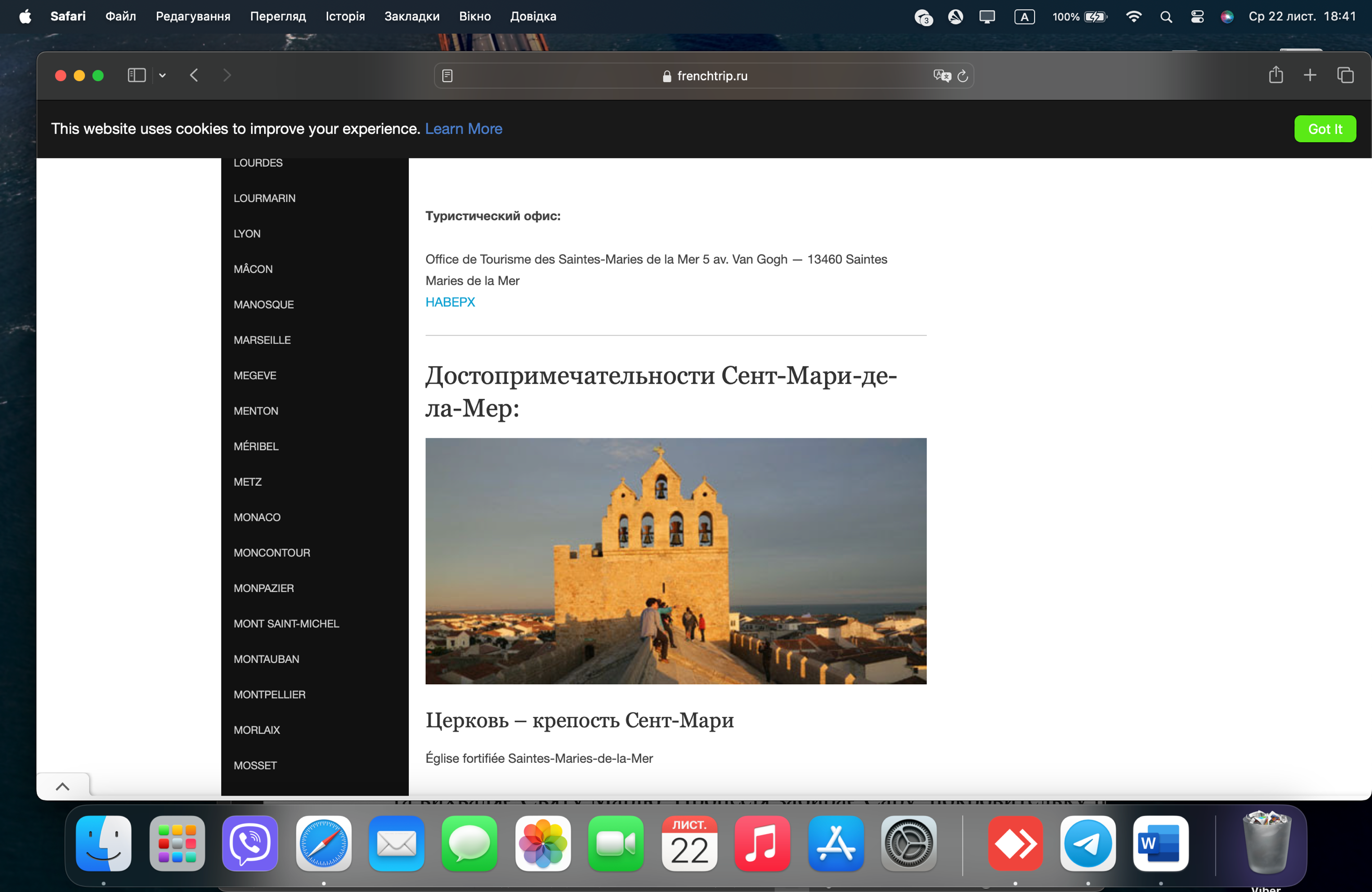                     Рис.1.2 м. Сент Марі де ла Мер Нотр Дам де Шартр - місце паломництва студентів, де щорічно наприкінці навчального року збирається до 40 тис. студентів. Містечко Шартр, розташоване за 90 км від Парижа, звичайно, поступається столиці Франції усім, крім своєї найголовнішої святині, якою є кафедральний собор Нотр Дам де Шартр (Шартрський собор Пресвятої Богородиці). Зовні храм нагадує знаний на весь світ Нотр Дам де Парі, з велетенськими вікнами-розами, вежами і вітражами, але насправді перевершує його і віком, і розмірами і вишуканістю. Збудований на горі, собор віддавна здобув собі назву Акрополь Франції. Він унікальний тим, що залишився незмінним з часу його побудови у ХІІІ ст., і до сьогоднішнього дня зберігає дух середньовічної готики, не затьмареної нашаруваннями інших епох. В усі часи прочани вирушали до Шартра, щоб поклонитися одній із найважливіших християнських святинь світу – ризі Пресвятої Богородиці. 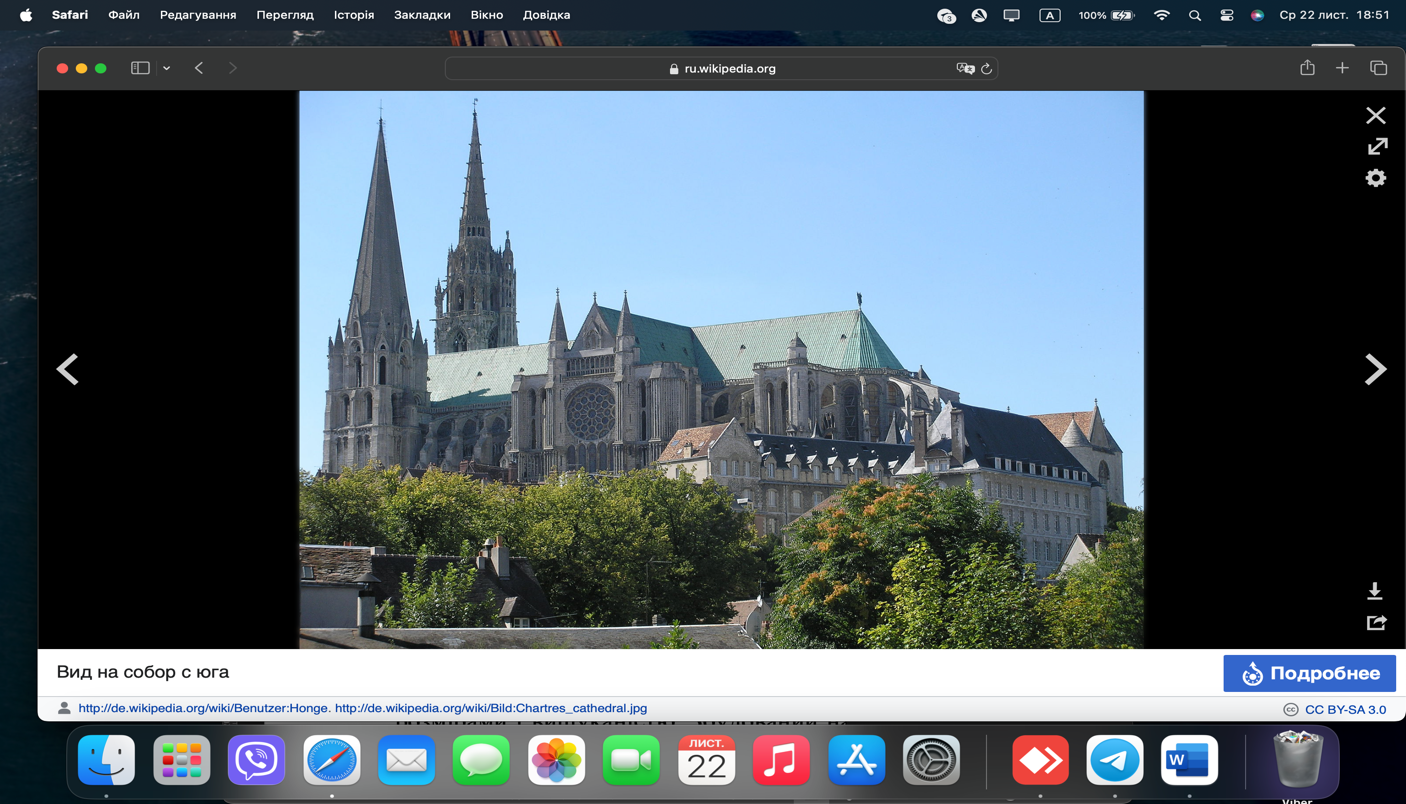                     Рис.1.3 м. Шартр   Левоча  - місто в Словаччині, Левоцькому окрузі Пряшівського краю. Розташоване в східній частині Словаччини, на південних схилах Левоцьких гір, на лівому березі Левоцького потоку, на автошляху Пряшів - Попрад - Жиліна. У 2009 році історичний центр міста разом зі Спиським градом та асоційованими об'єктами було занесено до списку світової спадщини ЮНЕСКО. Історичний центр міста завдяки залишкам фортеці та багатьом збереженим культурним пам'яткам має середньовічний характер. Найвизначнішою пам'яткою міста є Собор св. Якуба, що з кінця XIV століття з 11 готичними та ренесансними вівтарями, у тому числі головним вівтарем святого Якова, який з 1507-1518 рр. - найвищий готичний дерев'яний вівтар (висота 18,62 м) - твір майстра Павла з Левочі. Інші храми містечка: гімназіяльний - «чорний» костел з першої половини XIV століття, т. зв. «старий костел міноритів», перебудований у 1671 році; протестантська кірха з 1825-1837 рр.; костел св. Духа в стилі бароко з 1748-1755 рр. з монастирем міноритів, збудований після пожежі на місці найстарішого костелу в місті; базиліка Діви Марії на Мар'янській горі, де відбуваються відомі прощі, у 1995 році тут побував Папа Римський (зафіксовано приблизно 650 000 прочан).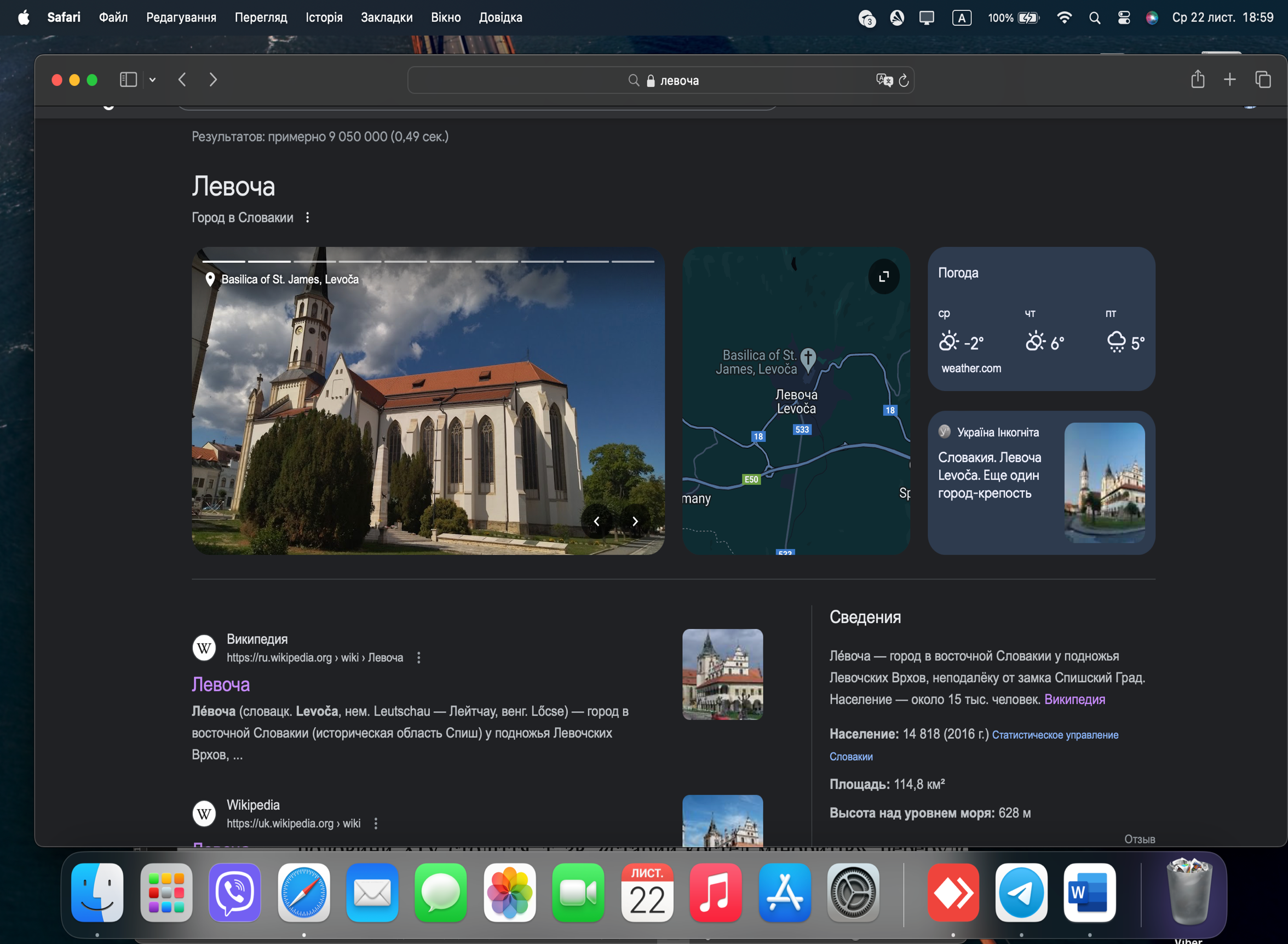                     Рис.1.4 м.ЛевочаМекка,  місто в Саудівській Аравії, розташоване в провінції Мекка за 72 км від узбережжя Червоного моря на схід від Джидди і приблизно 485 км на південь від Медини в історичній місцевості Хіджаз. Відоме через Священну Мечеть. В переносному сенсі Мекка позначає: «місце, яке розцінюється як центр діяльності або інтересу» або «мета, до якої прихильники релігійної віри або дослідники палко прагнуть дістатись». Місто розташоване у вузькій піщаний долині  оточено пагорбами висотою від 60 до 150 м, воно є святинею  для мусульман, оскільки в ньому народився пророк Магомет. Щороку місто стає місцем паломництва близько 1 000 000 мусульман. В місті знаходяться святині мусульманського світу: Мечеть Аль-Харам та Священний Кааба.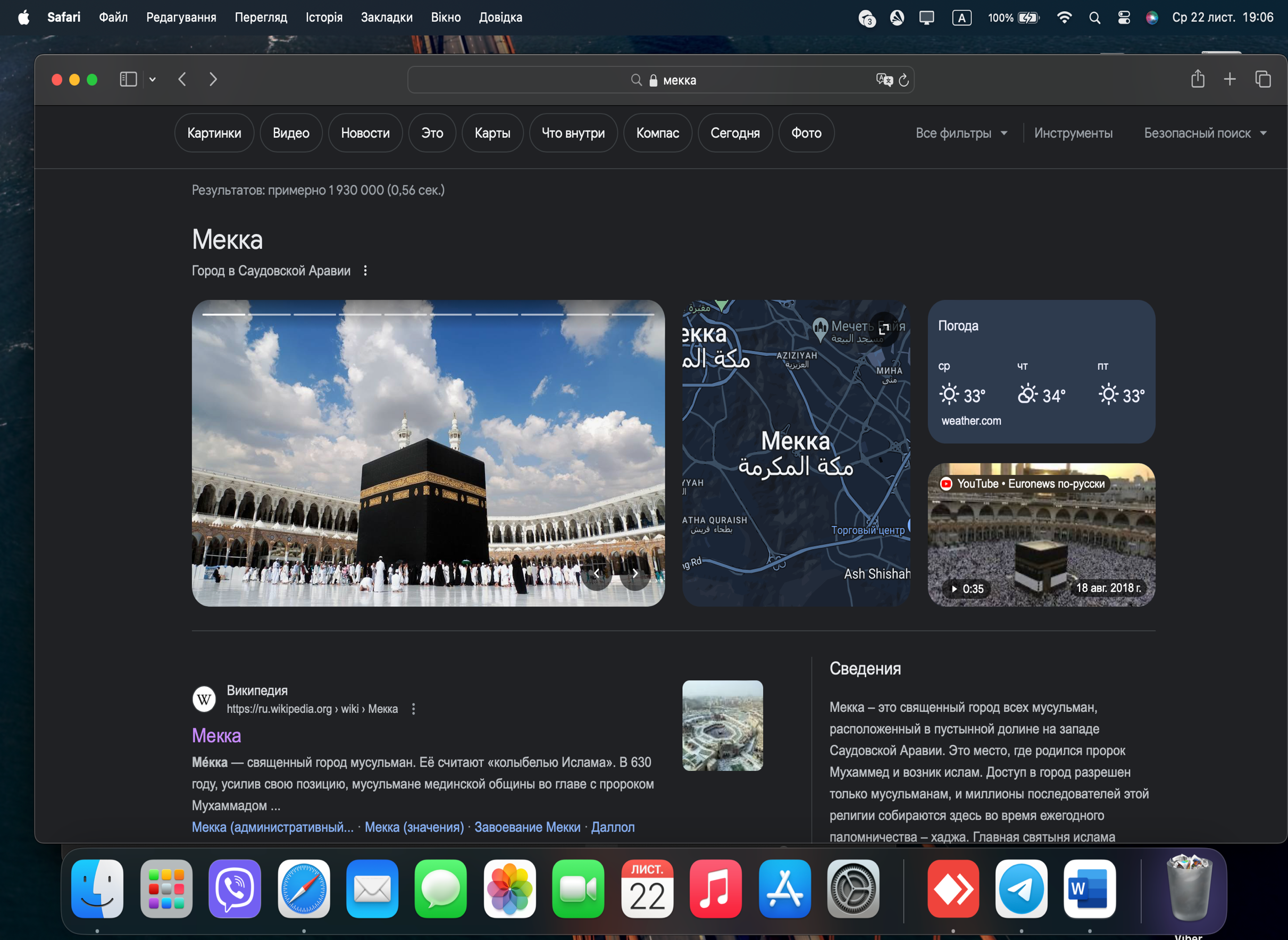                       Рис.1.5 м.МеккаВідтепер більш докладно зупинимось на обєктах релігійного туризму в межах України. Наша країна має необхідні умови і ресурси для розвитку внутрішнього туризму, перед усім, багату історико-культурну спадщину. Важливе місце в культурі України належить церковним памяткам національних меншин. Багато з цих культових споруд є архітектурними памятками загальнонаціонального значення, які не можуть не бути враховані при розробці туристично-екскурсійних маршрутів. Це повязано не лише з необхідністю задоволення духовних потреб віруючих. Такий підхід забезпечує ознайомлення широких верств населення з маловідомими сторінками історії релігії і одночасно сприяє формуванню культури міжконфесійних та міжнаціональних відносин [13].На сьогоднішній день в Україні діє близько 120 паломницьких служб, які займаються організацією екскурсій, поїздок і паломництва по святих місцях України [37, C.61]. Наша держава може задовольнити потреби не тільки православних паломників, але й представників інших конфесій [36].Місто Умань (Черкаська область) стало місцем паломництва євреїв, які сповідують одну з течій юдаїзму - хасидизм. Вони вважають своїм обов’язком побувати хоча б раз у своєму житті на могилі цадика Нахмана: якщо вони зустрінуть Новий рік Рош Гашана біля його могили, наступний рік буде дуже щасливим. Прочани приїздять до Умані цілими общинами, разом із жінками та дітьми. З 2010 року між Україною та Ізраїлем підписана угода про взаємний безвізовий вїзд до країни. Крім того хасиди з усього світу здійснюють паломництво до Меджибожа, який освячений двадцятирічним перебуванням тут Баал Шема, а в Умані, на околиці містечка, стоїть могила одного з найвизначніших послідовників Бешта, духовного лідера брацлавських хасидів Ребе Нахмана з Брацлава, що помер і був похований у 1810 році [22, C.300-301].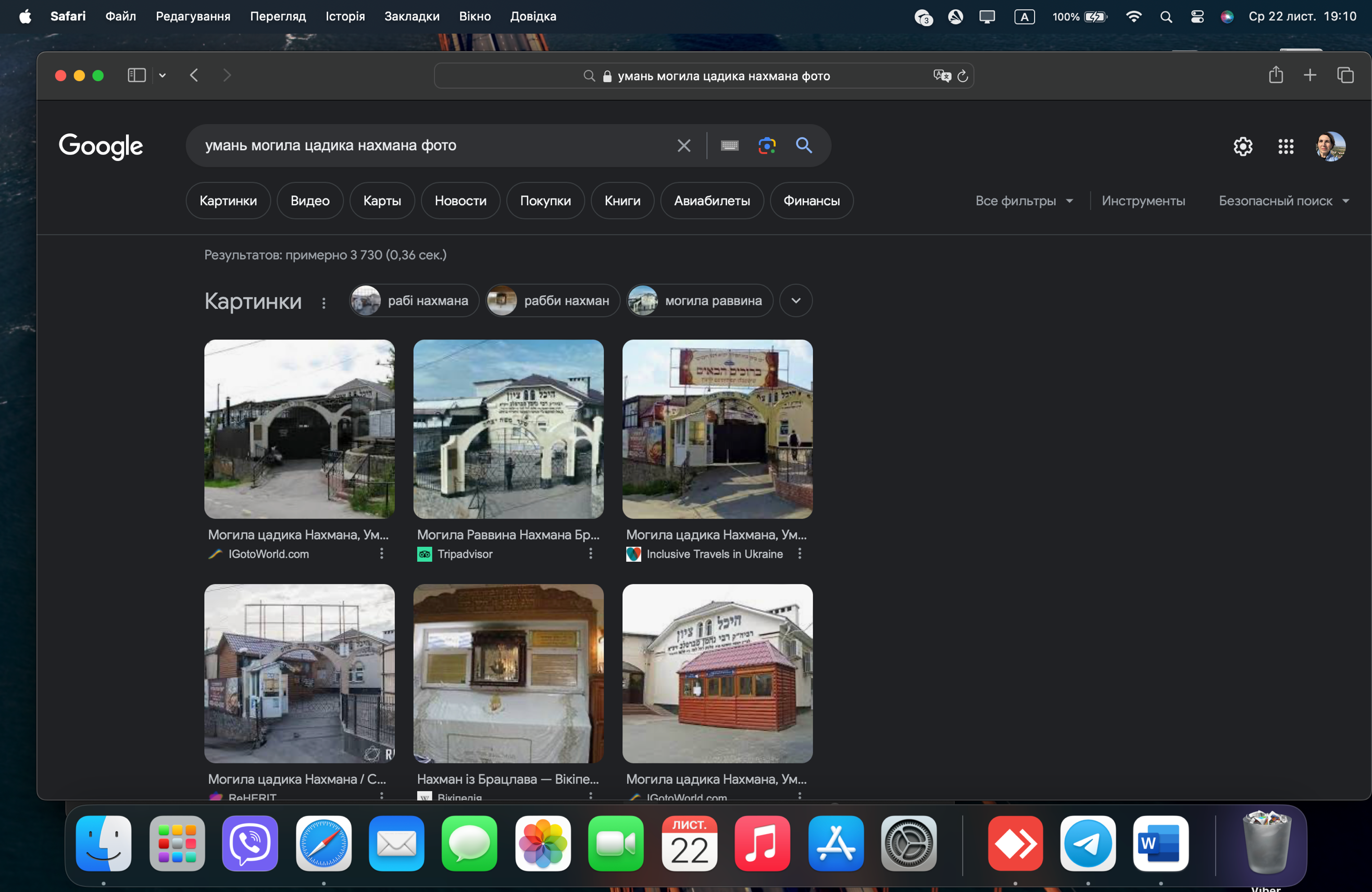                      Рис.1.6 м. УманьЩорічно католики всього світу здійснюють паломництво до Бердичева (Житомирська область), який став відомим серед прочан завдяки іконі Пресвятої Діви Марії [22, с.38-39]. 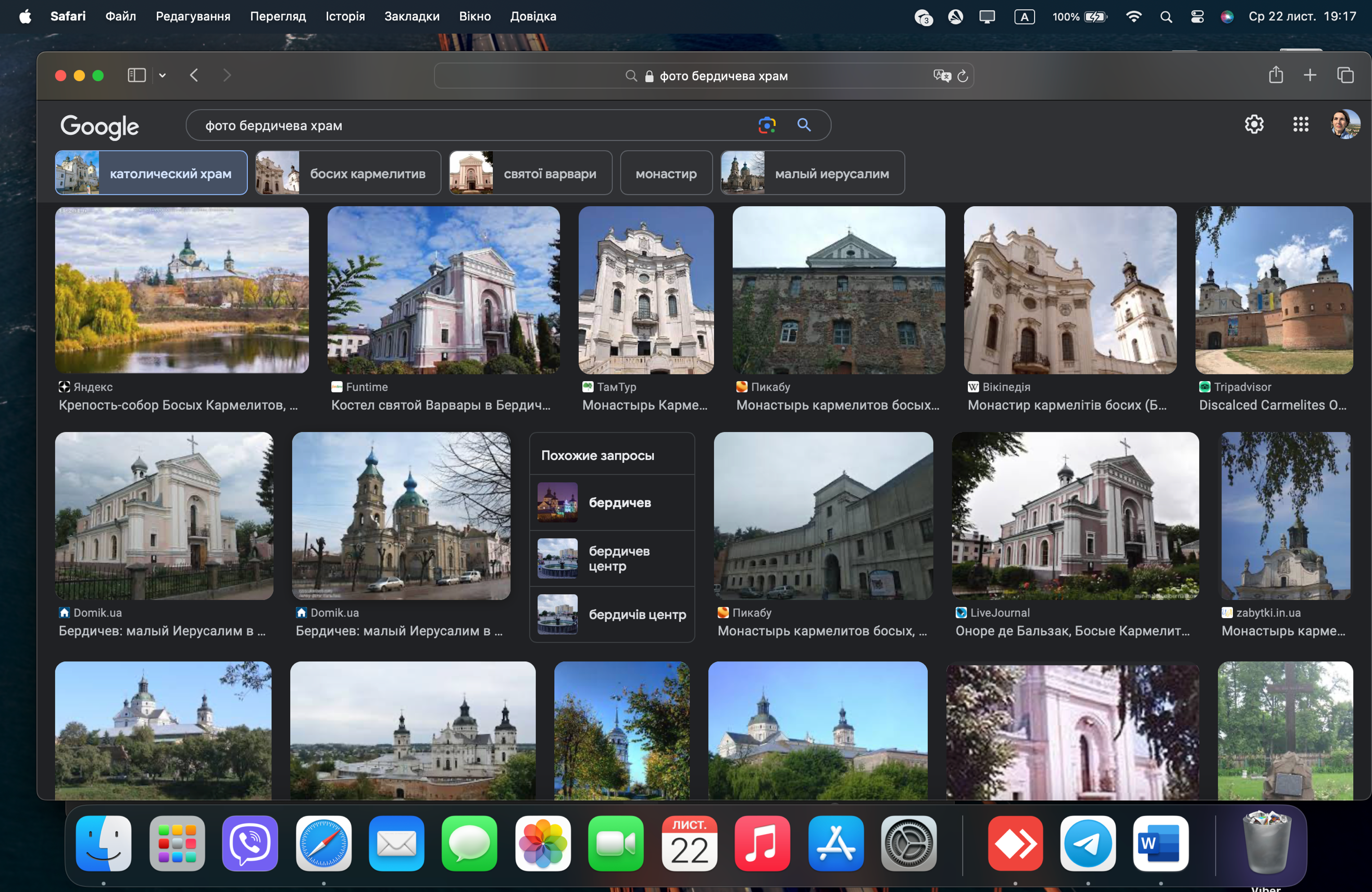                     Рис.1.7 м. Бердичев Проте більшість святих місць в Україні належать православному світу. Це й Києво-Печерська Лавра, яка займає шосте місце в списку найкрасивіших і вражаючих храмів світу. До того ж у конкурсі на кращі 7 чудес України, на думку експертів, вона посіла перше місце. І Святогірський монастир - місце, куди зїжджаються люди з усієї Україні і сусідніх країн, також став популярною пам'яткою. Соляна печера давно закріпила за Святогірськом репутацію медичного та духовного центру Східної України. 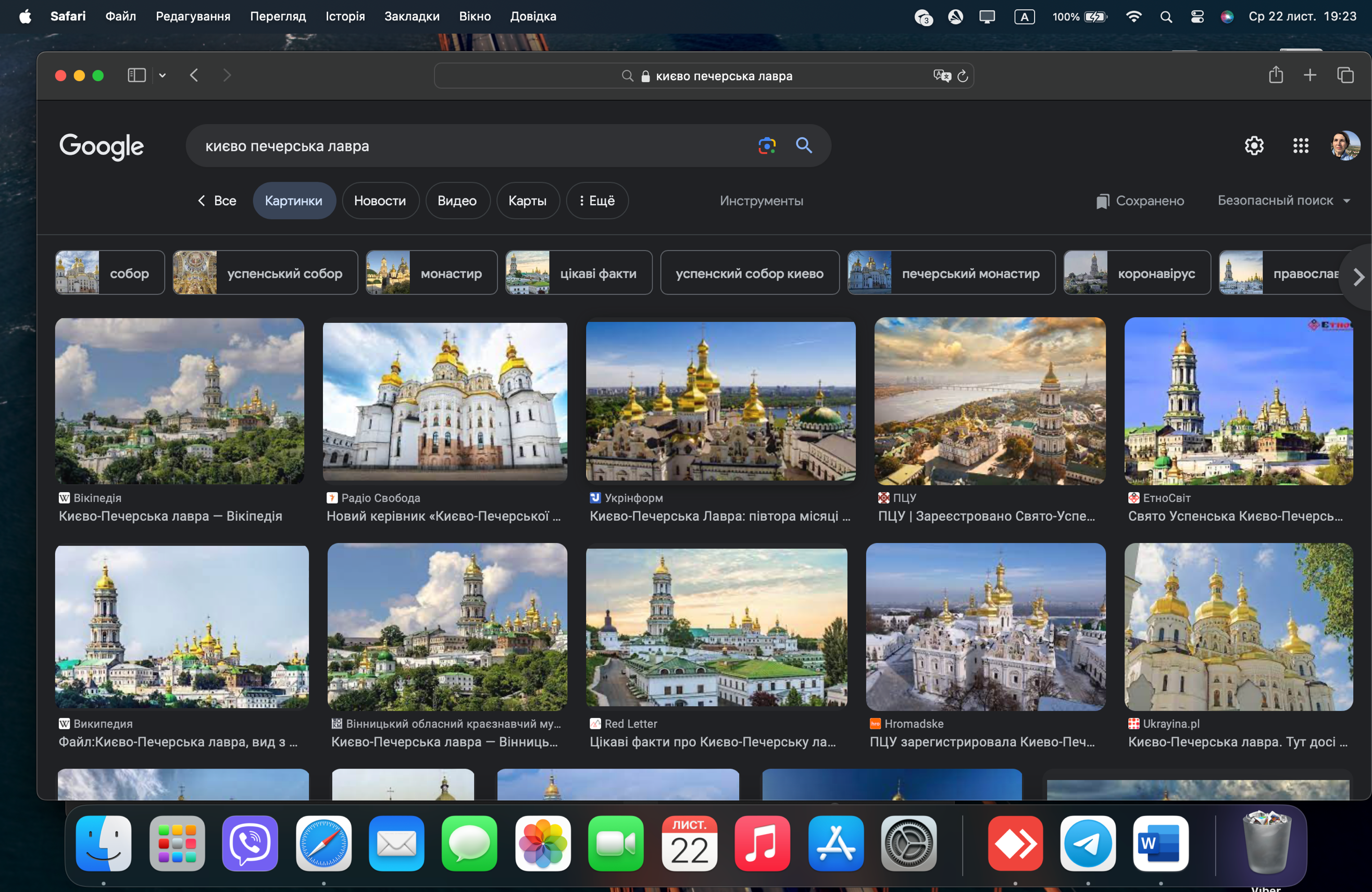                     Рис.1.8 м. Київ Києво-Печерська Лавра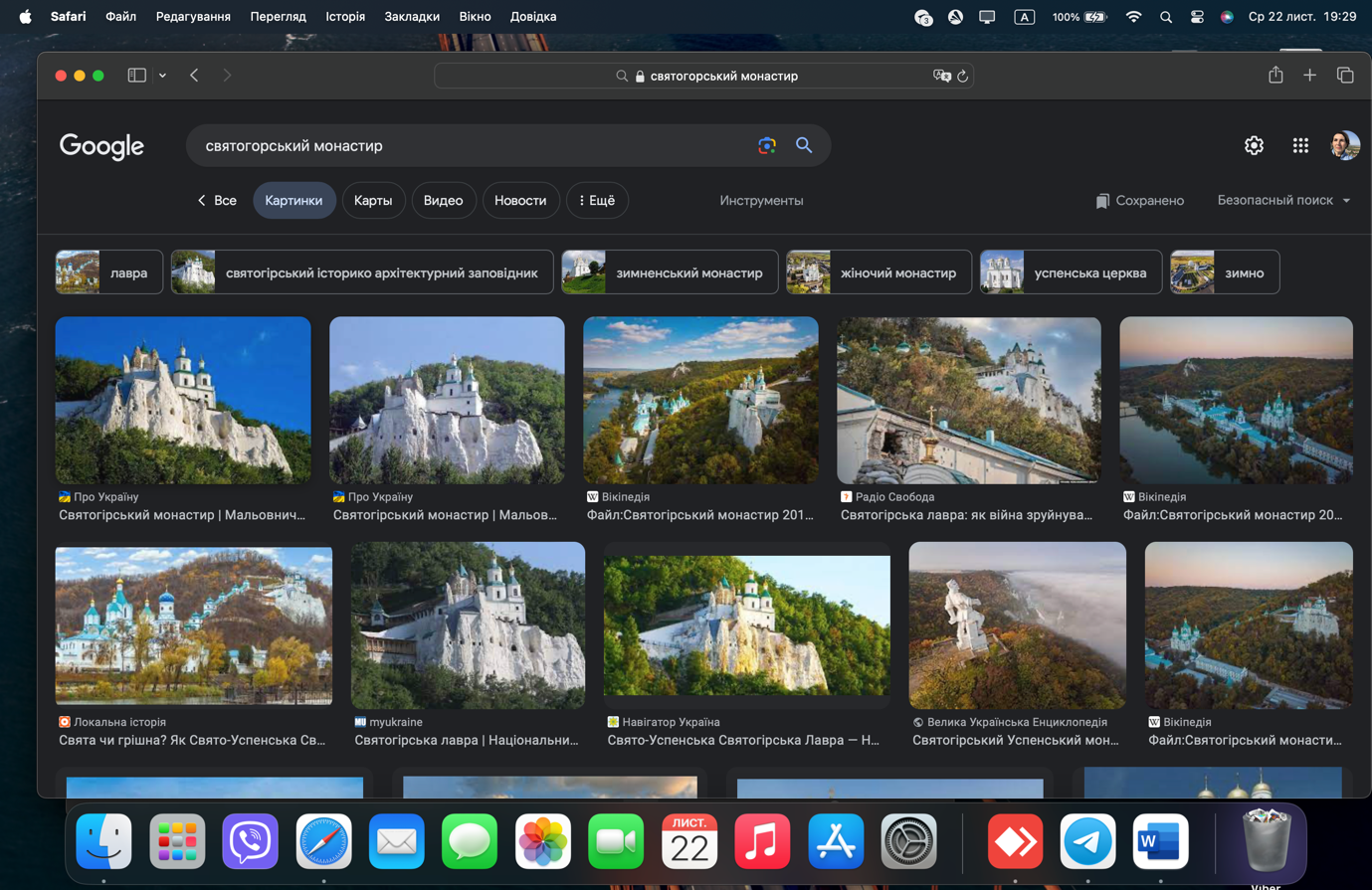                     Рис. 1.9 м. СвятогірськПочаївська лавра - один з найстаріших монастирів України. Він був заснований на горі біля міста Новий Почаїв у 1240-1241 роках, невдовзі після того, як Київ був розграбований татарами під проводом хана Батия. Першими засновниками монастиря були відлюдники Києво-Печерської лаври, які втекли на Волинь від ординського спустошення.У соборному храмі над царськими воротами зберігалася знаменита чудотворна ікона Почаївської Божої Матері - Почаївська ікона у зірчастій кіоті. Чудотворний фонтан, оточений залізною огорожею і накритий саркофагом, знаходиться в церкві Успіння Богородиці.Важливе значення для розвитку релігійного туризму мають також такі туристичні обєкти: - Манявський скит - споруда 17 століття біля села Манява Богородчанського району, заснована у 1606 році вихованцем Афонського монастиря Й. Княхницьким. Манявський скит - аскетичний монастир східного обряду (Афон України), центр української духовності, культури та мистецтва.Сьогодні тут відреставровані кам'яні та дерев'яні будівлі, оточені високими кам'яними стінами з баштами та бійницями, є вдалим поєднанням гірської місцевості та фортифікаційних споруд; - Гошівський монастир і церква Преображення Господнього на Ясній горі, село Гошів (Івано-Франківська область), був заснований у 1570 році. Це місце паломництва, куди приїжджають християни з усього світу, щоб помолитися до чудотворної ікони Божої Матері тощо.Отже, обєкти релігійного туризму розташовані по всьому світу. Туристи відвідують їх як з метою паломництва, так і з пізнавальною – релігієзнавчою метою. 1.4  Особливості туристичної сфери ІзраілюЗосередимося на тенденціях розвитку  туризму в Ізраїлі, для чого звернемось до даних початку 2018 року, наведених на офіційній сторінці Посольства Ізраїлю в Україні. Звісно, дані не дуже нові, але, з огляду на них, тенденції розвитку туризму в цій країні є зрозумілими.Відтак, у 2017 році Ізраїль відвідали 3, 61 млн туристів, що на 25% більше, ніж у 2016 році. При цьому слід зазначити, що з урахуванням тих туристів, що завітали у країну з одноденним візитом, їх число збільшилось до 3, 86 млн осіб. 41% туристів перебували в Ізраїлі не вперше [46].Структуру зовнішніх туристичних потоків відповідно до країн прибуття відображена на рис.1.1 [25].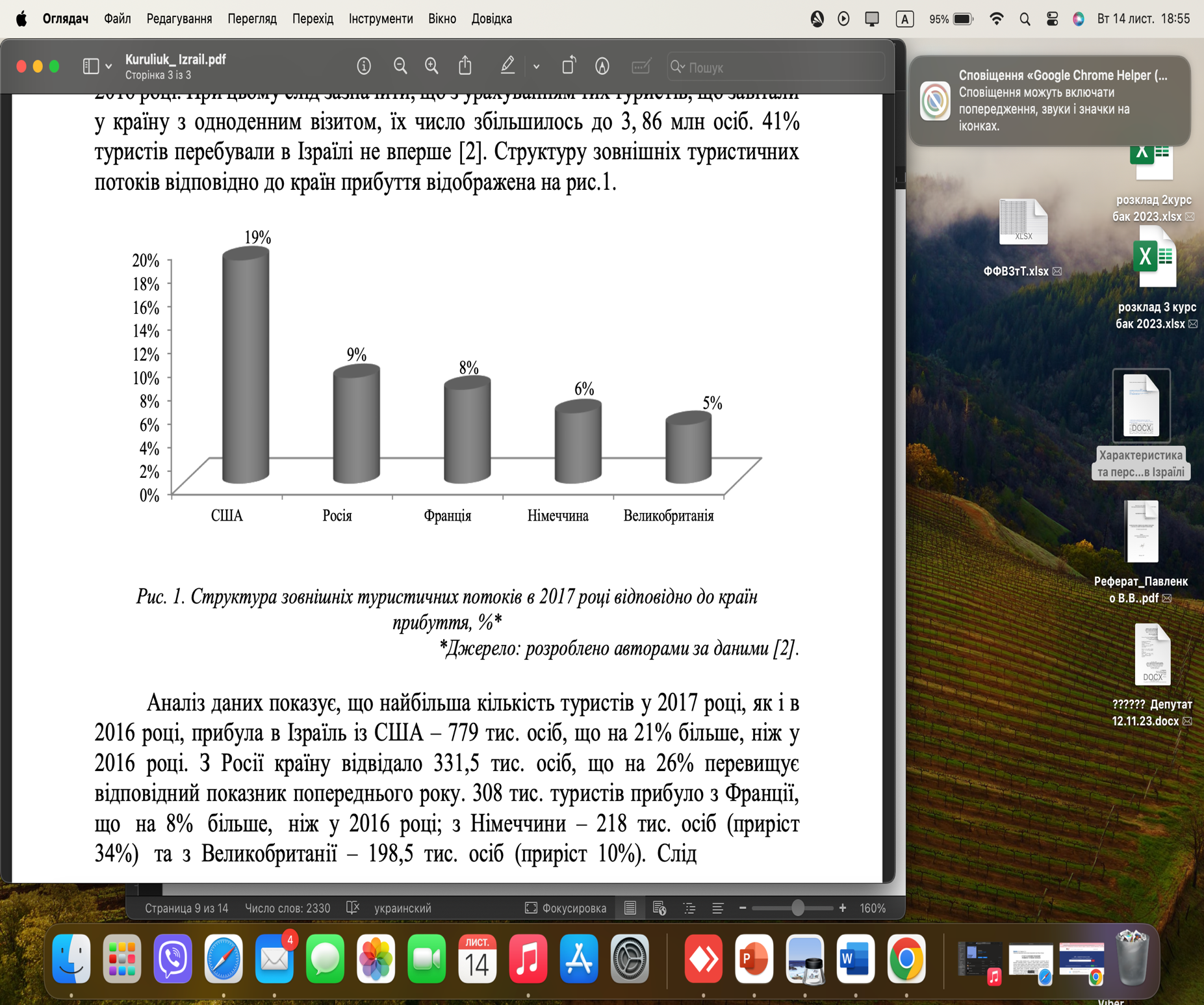 Рис. 1.10 Зовнішні туристичні потоки відповідно до країн прибуття у 2017 році.Аналіз даних засвідчує, що найбільша кількість туристів у 2017 році,, прибула в Ізраїль із США ‒ 779 тис. осіб, що на 21% більше, ніж у2016 році. 308 тис. туристів прибуло з Франції, що на 8% більше, ніж у 2016 році; з Німеччини ‒ 218 тис. осіб (приріст 34%) та з Великобританії ‒ 198,5 тис. осіб (приріст 10%). Слід відзначити, що за цей період зростала і кількість українських туристів, зокрема у 2017 році країну відвідало 146 тис. осіб. Із загальної кількості туристів, які відвідали країну, 59% іноземців назвали метою свого візиту до Ізраїлю туризм; 24% - зустріч з родичами; 10% - ділові переговори або участь в конференціях. Найпопулярнішими місцями для туристів є Єрусалим, який прийняв 78% туристів; Тель-Авів-Яффо - 67%, Мертве море - 49% та Галілея, включно із Тверією та Кінеретом - 35%. Багато іноземців приїжджають для відвідування Стіни плачу, Храму Гроба Господнього та Єлеонської гори. 54% туристів, які подорожували до Ізраїлю в 2017 році, складали християни (з них: 39% - католики, 33% - протестанти і 22% - православні). 25% гостей країни визначили свій візит до Ізраїлю як паломництво до святих місць [46].Слід зазначити, що туристична політика й напрями розвитку туристичної сфери Ізраїлю визначаються Міністерством туризму, основною метою діяльності якого є приваблення зовнішніх туристів у країну. Для цього при Міністерстві створено Державну компанію з туризму, яка забезпечує маркетинг і рекламу, професійне навчання персоналу, контроль діяльності готелів тощо. Міністерство туризму Ізраїлю провело і проводить широкий спектр заходів щодо залучення туристів у країну. Так, на початку листопада 2017 року в Ізраїль прибув тримільйонний турист, в честь якого Міністерство туризму святкувало статистичний рекорд. В рамках цієї запланованої події було проведено рекламну кампанію, сфокусовану на демонстрації рівня індустрії гостинності. Метою цього заходу було заохочення підприємців щодо розбудови її інфраструктури та більш активного залучення додаткової робочої сили [46].Друге за важливістю завдання Міністерства – розвиток внутрішнього туризму, тобто заохочення ізраїльтян до відпочинку в межах країни. На сьогодні Міністерство та підконтрольні йому органи розробляють нові й підтримують уже функціонуючі програми щодо розвитку туризму в Ізраїлі. Державною туристичною агенцією Ізраїлю розроблено низку національних і регіональних програм популяризації відпочинку в країні. До програм національного рівня відносять «Тренер Ізраїлю», що спрямовується на підвищення конкурентоспроможності цих туристичних дестинацій на світовому туристичному ринку; «Морська», яка зосереджується на питаннях організації рекреації й туризму в районі Мертвого моря.Крім того, в Ізраїлі реалізовується низка програм регіонального рівня, спрямованих на економічний розвиток регіону Мертвого моря, розвиток гольф-туризму на територіях Ейлату, Тель-Авіву, Мертвого моря, Тверії, Хадеру, розвиток інфраструктури різних велотрас у районі міст Галілея й Негева.На думку директора українсько-ізраїльського Інституту стратегічнихдосліджень імені Голди Меїр Альберта Фельдмана [19], Ізраїль намагаєтьсяприваблювати туристів за такими пятьма ключовими напрямами:- кліматичний курорт, який успішно розвивається завдяки географічному розташуванню Ізраїлю на берегах чотирьох морів: Мертвого, Червоного, Середземного та Галілейського. Привабливими туристичними об’єктами для туристів є і Іудейська пустеля та пустеля Неґев, яка займає всю південну частину країни і вкриває площу 12 тис. км²;- медичний туризм, який був виокремлений як окрема галузь туризму ще з 70-80-х років минулого століття, і продовжує глобалізуватися та стрімко набирати обертів. Як відомо, у провідних країнах світу з високим рівнем медицини прибуток від вїзного оздоровчого та лікувального туризму вимірюється сотнями мільйонів доларів щорічно і вносить вагомий вклад у наповнення бюджету країни. В останні роки надходження від медичного туризму, який здійснюється як для лікування, так і діагностики та реабілітації, становлять близько 2% світового ВВП. Більше 50 країн в рамках розвитку своїх економік прийняли національні програми з медичного туризму, в тому числі й Ізраїль. Для приваблення туристів залучаються значні інвестиції у розвиток медичної інфраструктури, будівництво комфортабельних клінік з кращим устаткуванням та інноваційними технологіями для надання високоякісного лікування;- освітній туризм як чинник, що сприяє зростанню соціальної мобільності населення, вихованню толерантності та взаємоповаги до традицій і культури різних народів все більше набуває підтримки держави. Сфера освіти в Ізраїлі платна, але надаються певні пільги для іноземних студентів. Навчання відбувається англійською мовою, що приваблює студентів зі всього світу, тому на сьогодні кількість студентів, які народилися в Ізраїлі, дорівнює кількості студентів, які приїхали туди навчатися;- історичний, або сімейний туризм теж набуває розвитку. Цей вид туризму не повязаний безпосередньо з релігією, а здійснюється з метою  набуття знань щодо  родоводу та життя своїх дідів і прадідів.-  релігійний туризм посідає особливе місце в країні. Щороку Ізраїль відвідують близько 14 мільйонів паломників, що майже вдвічі більше, ніж кількість населення країни.Отже, для держави Ізраїль туризм перетворився на важливу сферу економічної діяльності. Незважаючи на те, що геотуристичне положення країни є складним через нестабільні стосунки з арабськими країнами, доходи від індустрії туризму поступово зростають, в галузі створюються нові робочі місця.РОЗДІЛ 2. ЗАВДАННЯ, МЕТОДИ ТА ОРГАНІЗАЦІЯ ДОСЛІДЖЕННЯМетою дослідження є вивчення стану, тенденцій і перспектив розвитку релігійного туризму в Ізраїлі.2.1 Завдання дослідженняЗгідно з метою було визначено такі завдання:1. Вивчити теоретичні засади релігійного туризму, його місце на світовому ринку, етапи розвитку.2. Надати характеристику паломницького та релігієзнавчого туризму в Ізраїлі.3. Визначити тенденції та перспективи подальшого розвитку релігійного туризму в Ізраїлі.2.2 Методи дослідженняУ роботі було використано такі методи дослідження:-  аналіз теоретичних джерел; - систематизація й узагальнення отриманої інформації;- порівняння даних;- синтез матеріалу, що вивчався.2.3 Організація дослідженняІзраїль - держава на Близькому Сході, що розташована на узбережжі Середземного моря. Країна була заснована як незалежна єврейська держава 14 травня 1948 року на дільниці британської підмандатної території Палестини. Площа Ізраїлю, згідно з рішенням ООН від 1947 р., - 14 тис. км2.Офіційна назва країни - Держава Ізраїль. Столиця - Єрусалим (Рада безпеки ООН оголосила це рішення недійсним, тому всі посольства розташовані у Тель-Авіві). Ізраїль - парламентська республіка. Конституції формально не існує, її функції виконують так званий Перехідний закон, основні закони парламенту та цивільне право. Країну поділено на 6 адміністративних округів  (Центральний, Хайфа, Єрусалим, Північний, Південний і Тель- Авів), де, в свою чергу, діють 50 муніципалітетів, 147 місцевих та 53 районних рад. Ізраїль межує на півночі з Ліваном (79 км), на південному заході - з Єгиптом (255 км), на південному сході - з Йорданією (238 км), на північному сході - із Сирією (76 км). На заході країна омивається водами Середземного моря, на півдні має вихід до Акабаської затоки Червоного моря. Загальна довжина кордонів країни становить 648 км, берегової смуги - 273 км.Сприятливий клімат, природні памятки (Кумранські печери, каньйон «Соломонові стовпи», Голандські висоти тощо), сучасні курорти на Середземному та Червоному морях, унікальне Мертве море тощо формують багату і привабливу рекреаційну структуру. У країні створено численні, однак невеликі національні парки: «Кармель» в передмістях Хайфи, «Хуршат Таль» на Голандських висотах, «Тимна» у пустелі Негев тощо. Функціонують майже 160 резерватів й ландшафтних заказників.Більшість населення Ізраїлю є іммігрантами з різних держав Європи, Азії та Африки. Їх обєднує належність до іудаїзму (або хоча б дотримання зовнішніх його атрибутів).Прибутки від туризму сягають понад 3,5 млрд. дол., що становить 3,5% ВНП і 10,6% загального обсягу експорту. В Ізраїлі створено відповідну туристичну інфраструктуру.На середземноморському узбережжі Ізраїлю зосереджена велика кількість курортів. Всесвітньо відоме місто- курорт Ейлат на Червоному морі, де сонце сяє 359 днів на рік, а температура води не знижується нижче +21°С навіть взимку. Високо цінуються курорти Мертвого моря та єдиний на Близькому Сході гірськолижний курорт Рамат Шалом.Відомий Ізраїль і культурно-історичними обєктами. Так, у Долині Йордану розташоване найдавніше місто на землі - Єрихон («місто фініків»), вік якого сягає семи тисячоліть. Найулюбленішим містом туристів є Єрусалим, де збереглися реліквії іудейської, християнської та мусульманської релігій: іудейська Стіна плачу (вціліла частина підпірної (156 м) стіни Другого Єрусалимського храму 515 до н. е.); християнські святині - каплиця Гроба Господня, гора Голгофа, Скорботний шлях, скеля, де молився Христос; мусульманська мечеть Омара (побудована на місці, де вознісся на небо мусульманський пророк Мухаммед) та ще 34 мусульманські храми, а також будівля II ст. до н. е. в Яффе; залишки міста IX ст. поблизу Себастії; «місто хрестоносців» Акко; міста Віфлеєм та Назарет, де народилися і жили, за Біблією, Ісус і цар Давид; Цфат - місто художників тощо.РОЗДІЛ 3. РЕЗУЛЬТАТИ ДОСЛІДЖЕНЬ3.1 Характерні риси релігійного туризму в Ізраїлі 3.1.1 Обєкти релігійного туризму В межах нашої теми більш докладно зупинимось саме на релігійному  туризмі і коротко схарактеризуємо основні туристичні обєкти [20].Не викликає сумніву той факт, що Ізраїль заслуговує на звання потужного культурно-релігійного паломницького центру трьох релігій – християнства, іудаїзму та ісламу. Головним обєктом безперечно тут є Єрусалим. Це місто нагадує православним паломникам про останні дні земного життя Ісуса Христа. Проте найголовнішим маршрутом міста є «Віа Долороза» - Скорбний шлях, по якому Спаситель під тягою хреста йшов на Голгофу. Кожен вірний прагне поклонитися реліквіям цього храму – Голгофі, каменю Помазання, Живоносному Гробу Господньому – і помолитися. Склеп, який символізує місце поховання Сина Божого, щільно оточений молильнями різних християнських конфесій. Римські католики славлять Господа поруч з вірменськими священиками. Тут же – сирійські ортодокси. Ніхто нікому не заважає, усі сконцентровані на своєму.Найбільші враження залишаються у паломників, які відвідали Єрусалим напередодні Пасхи, коли у Святу Суботу у храмі Воскресіння здійснюється сходження Благодатного вогню.Мусульмани також мають в Єрусалимі свої святині. Місцем їх притягання є мечеть Омара – найстаріша з тих, що вціліли до наших днів, культових ісламських споруд. Її купол символізує священну скалу, з якої, згідно з релігійними уявленнями, пророк Мухамед вознісся на небеса.Крик муедзина, багатократно посилений динаміками, пять разів на деньрозноситься над пагорбами давнього міста, закликаючи вірних до молитви.Іншим крупним паломницьким центром на території Ізраїлю є Віфлеєм – історичне місто «царя Давида», де народився Ісус Христос. Досить значущими для паломників також є:- Назарет, де архангел Гавриїл сповістив Діву Марію про народження Богомладенця; 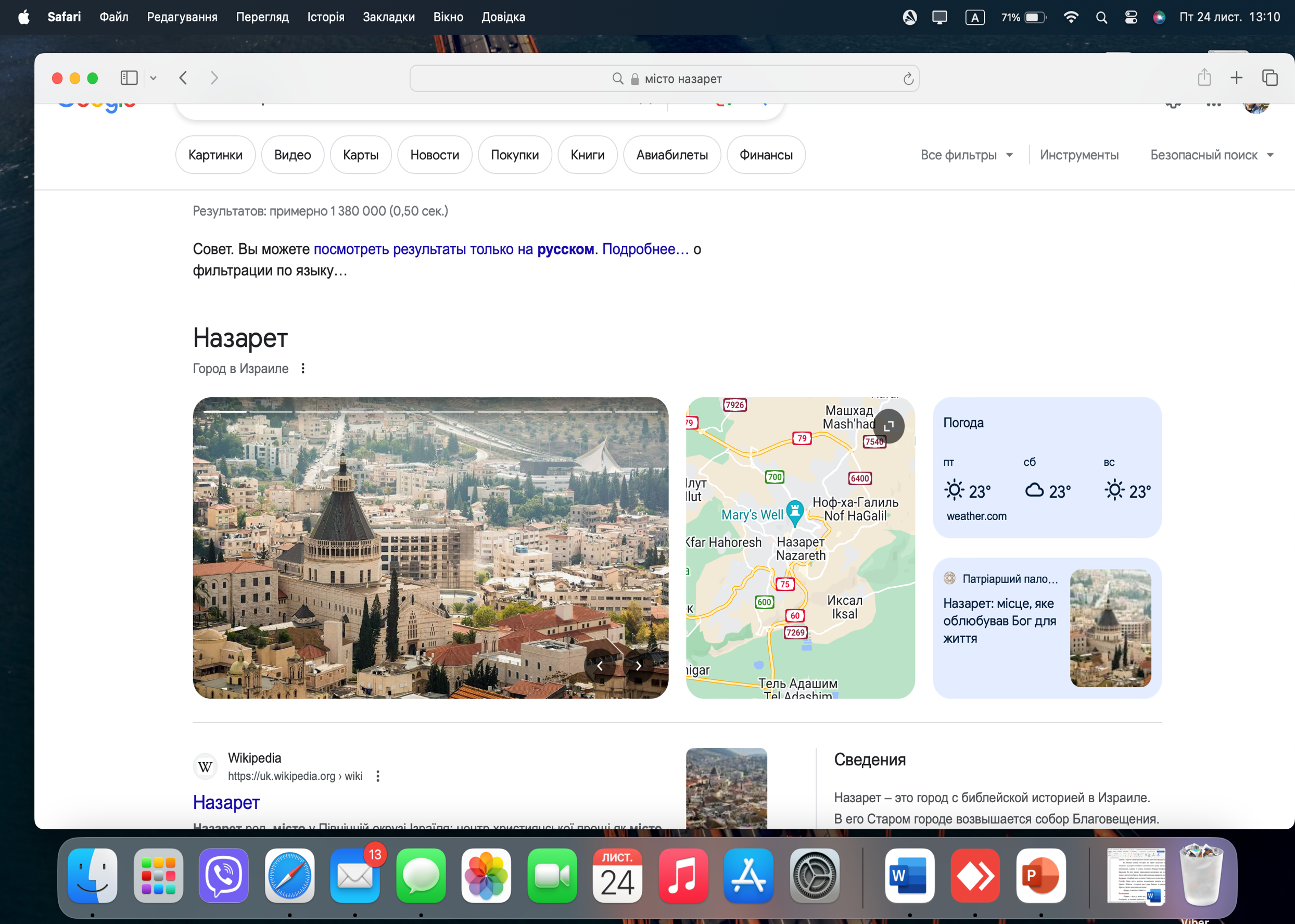                       Рис.3.1  м. Назарет- Хеврон – місто, у якому містяться Печера Махпела (або Печера Патріархів), де поховані ізраїльські праотці Авраам, Ісаак, Яков разом зі своїми дружинами – Сарою, Ревеккою та Лією; 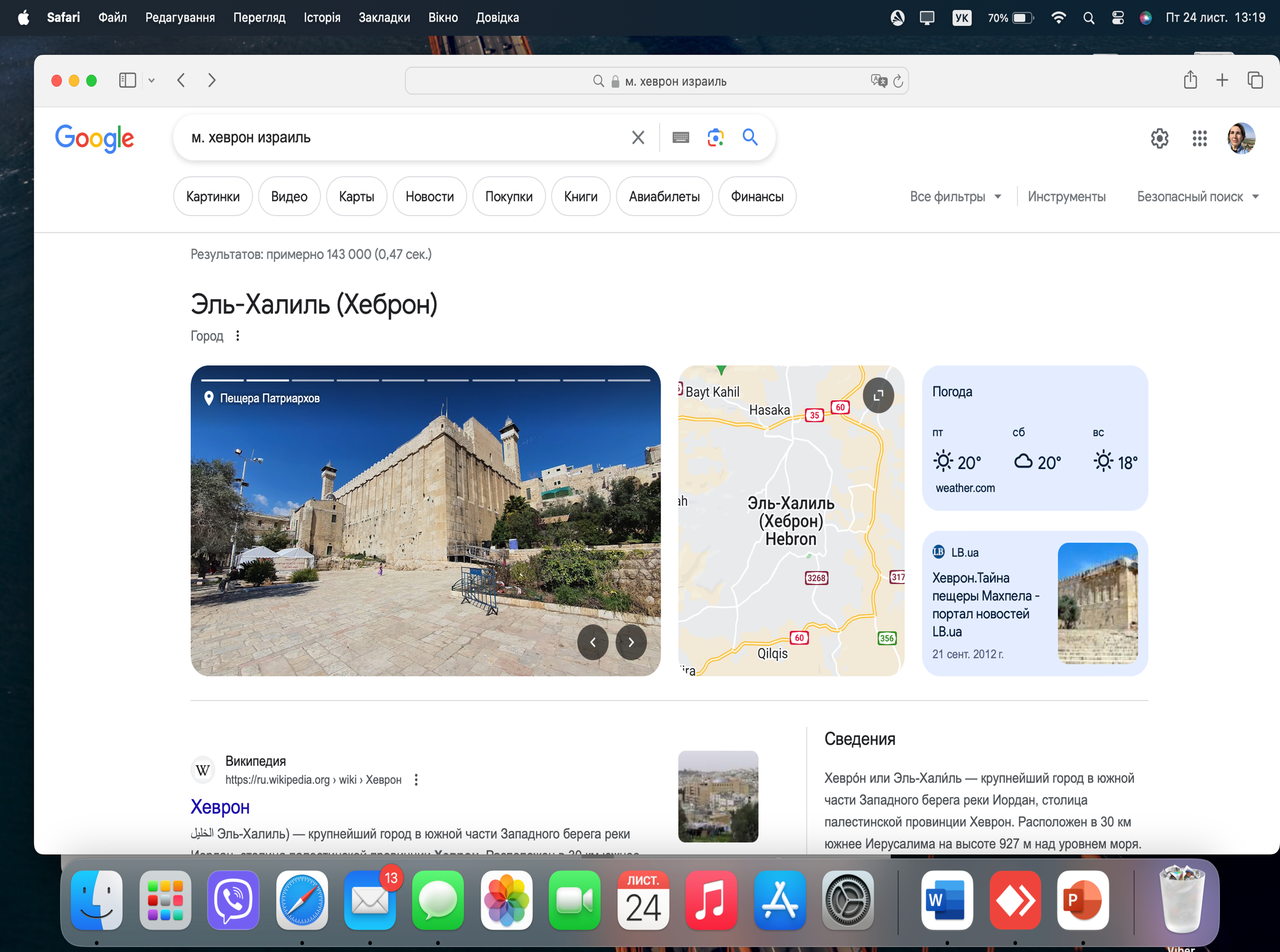                        Рис.3.2 м. Хеврон- Капернаум – це, за переказами, місце народження апостолів Андрея, Іоанна, Петра та Якова.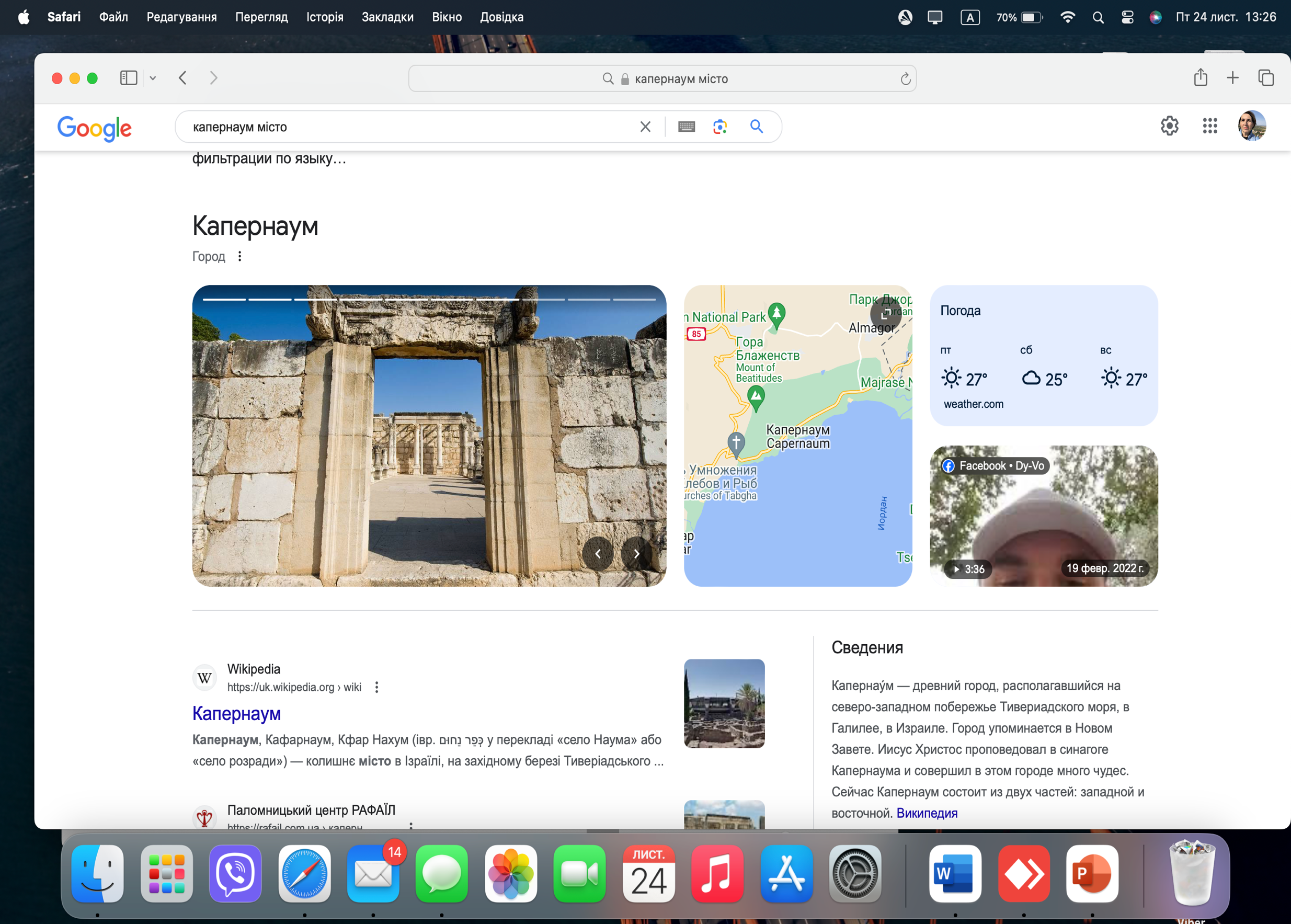                       Рис.3.3 м. КопернаумЗагальновідомо, що іудаїзм виник орієнтовно у ІХ-Х с. до н.е. на території сучасних Ізраїлю, Палестини і Лівану. Святинями для іудеїв є:- Свято Пасха, святкування якого супроводжується обрядами, присвяченими приходу месії та його предтечі Іллі;- день тижня субота, коли заборонена будь-яка робота, день, що нагадує про останній день творіння;- Стіна плачу, яка є памяткою про зруйнування  храму і держави. Легенда свідчить, що  2000 років тому в Ієрусалімі, за наказом царя Ірода, було збудовано храм, від якого сьогодні залишилась лише Західна стіна, яку і названо Стіною плачу. Сьогодні, щоб помолитись,  до неї приїжджають  євреї зі всього світу. Релігій іслам є другою за чисельністю і значенням на території Ізраїлю. Для мусульман Єрусалим вважається третім за значенням містом після Мекки і Медіни.Отже, Ізраїль є потужним паломницьким центром світового значення, який концентрує на своїй території найбільшу кількість відомих у всьому світі релігійних святинь, чим приваблює неабияку кількість як туристів, так і паломників зі всього світу. 3.1.2 Специфіка туристичної інфраструктури Велика кількість релігійних обєктів  зумовлює неабиякий рівень розвитку релігійного туризму у цій країні. Так, у 2018 році Міністерство туризму Ізраїлю витратило понад 35 млн. на оновлення існуючого туристичного продукту та створення нового. Щорічно урядом країни виділяється чимало грошей на підтримання туристичної інфраструктури та забезпечення безпеки туристів. У країні проводиться ряд законодавчих ініціатив щодо стимуляції потоку паломників з  інших регіонів і країн світу, як це було, зокрема, з ратифікацією договору про безвізовий режим між Ізраїлем й Україною, що набув чинності у 2011 році.Висвітлюючи особливості туристичної інфраструктури Ізраїлю слід зазначити, що країна має добре розвинену систему готельно-ресторанного господарства, а також розгалужену транспорту систему, залізничні дороги якої мають протяжність більше 890 км, автошляхи – понад 14000 км. Слід зазначити, що розвиток залізничного сполучення у країні набирає все більших темпів, адже цей вид транспорту значно швидший, ніж автомобільний, поїзди рухаються чітко згідно з графіком і є більш комфортнішими порівняно, наприклад, з автобусами.Окрім цього в Ізраїлі є три міжнародні аеропорти, а також декілька внутрішніх, що забезпечують авіаперевезення всередині країни. Найбільш відомими є аеропорт імені Бен-Гуріона в Ліді (Тель-Авів), а також аеропорт курортного центра на Червоному морі - міста Ейлат.Не дивлячись на позитивні сторони організації паломництва в Ізраїлі, є ціла низка проблем суто політичного характеру. Зокрема, у звязку із постійною політичною напругою та підвищеними заходами безпеки, поліцейськими активно практикуються перевірки особистих речей громадян при вході у торговельні центри, організації, банки та у місцях скупчення людей. Туристам і паломникам необхідно чітко виконувати вимоги представників правоохоронних органів Ізраїлю, а також служб безпеки в аеропортах, установах та інших громадських місцях країни, включаючи масові паломницькі центри та зібрання під час богослужінь тощо. Необхідною вимогою владних структур є завжди мати при собі паспорт. Незважаючи на той факт, що рівень терористичної загрози в Ізраїлі останнім часом значно знизився, паломникам рекомендується, по можливості, утриматися від відвідання заходів з масовим скупченням людей.Також, не рекомендується відвідання міст країни, які знаходяться у безпосередній близькості від Сектору Газа і можуть бути підданими ракетним обстрілам з його території. Деякі представники християнських конфесій вважають, що паломництво до Святої Землі потрібно заохочувати і стимулювати, оскільки воно підтримує місцеві християнські спільноти, а також паломники можуть зробити важливий вклад у вирішення постійно триваючого ізраїльсько-палестинського конфлікту.Отже, Ізраїль має розвинену інфраструктуру, що надає можливість для розвитку у цій країні туристичної галузі взагалі і релігійного туризму зокрема.3.1.3 Паломницький тур «Свята Земля на Різдво»Тур «Свята Земля на Різдво»7 днів / 6 ночейСереда. 3 січняВиліт з Кишиніва о 07:00. Прибуття в аеропорт Бен-Гуріон о 09:30. Лідда. Храм вмч. Георгія Побідоносця. Молебень перед паломництвом по Святій Землі. Переїзд до Єрусалиму. Поклоніння Гробу Господньому. Храм Гробу Господнього. Голгофа. Камінь Помазання. Місце обретіння Хреста Господнього. Переїзд до Віфлеєму. Розміщення у готелі «Paradise».Вечеря та ночівля у Віфлеємі.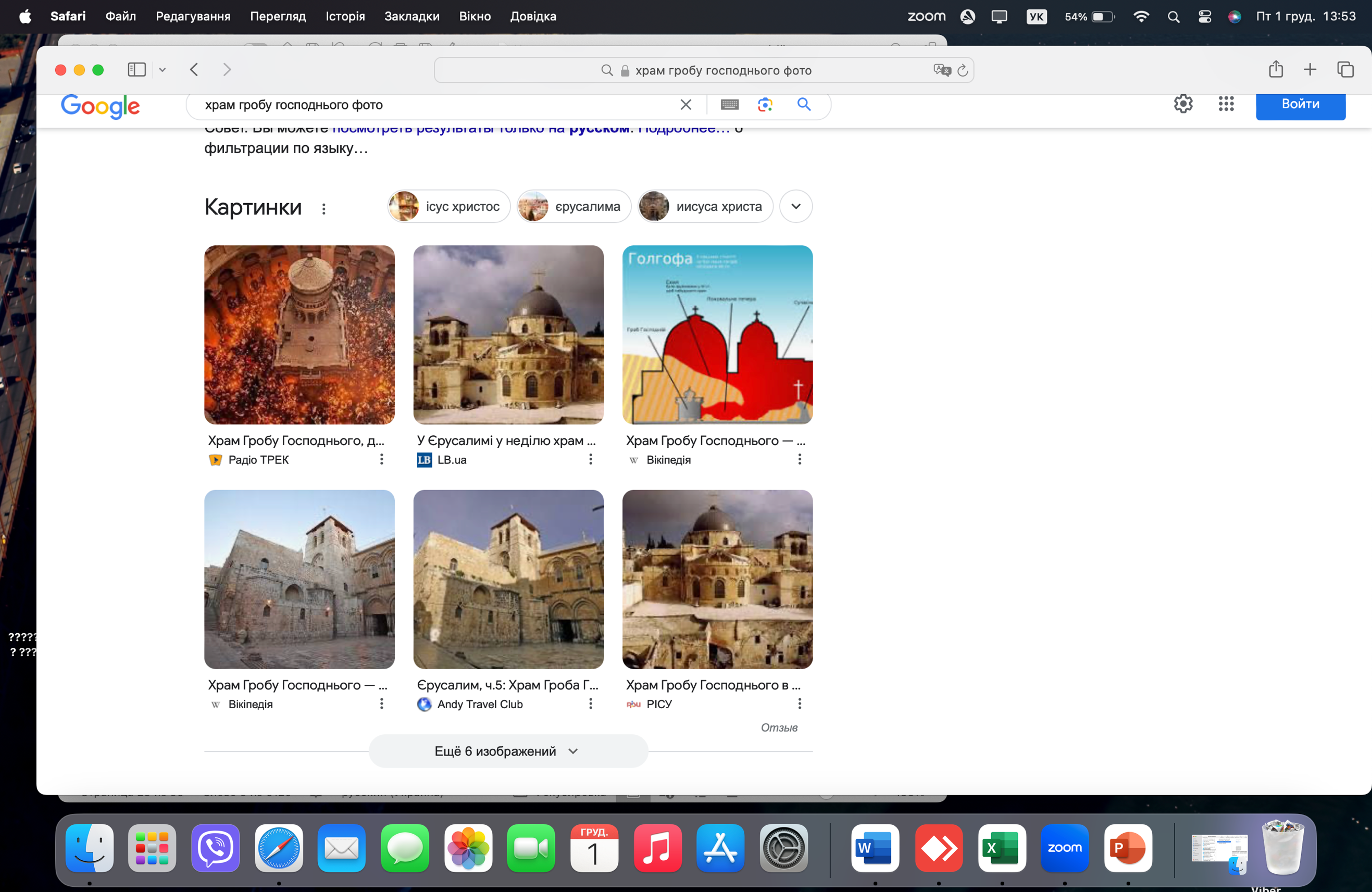                        Рис.3.4 Храм Гробу ГосподньогоЧетвер. 4 січняСніданок. Віфлеємське поле, на якому відбулася зустріч Руфі з Воозом. Тут пройшло дитинство та юність царя Давида, і він був помазаний на царювання пророком Самуїлом. Церква Пастирів – підземна церква, влаштована у печері, де у ніч Різдва Христового трьом пастушкам з'явилися ангели, які сповістили про народження Спасителя. Монастир прп. Феодосія. Монастир прп. Сави Освяченого. Катамони. Храм прп. Симеона Богоприімця. Монастир Святого Хреста. Вечеря та ночівля у Віфлеємі.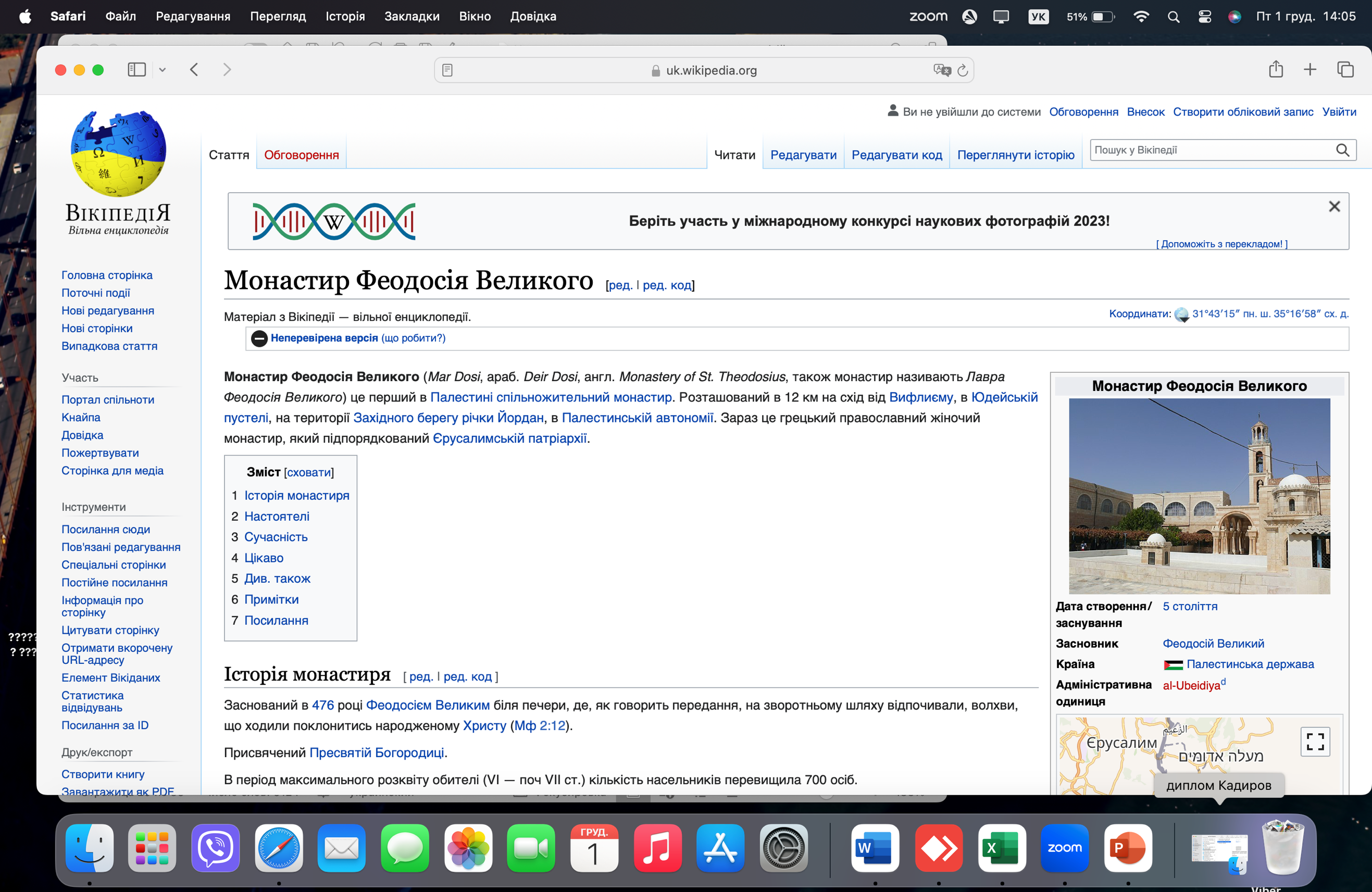                         Рис. 3.5 Монастир прп. Феодосія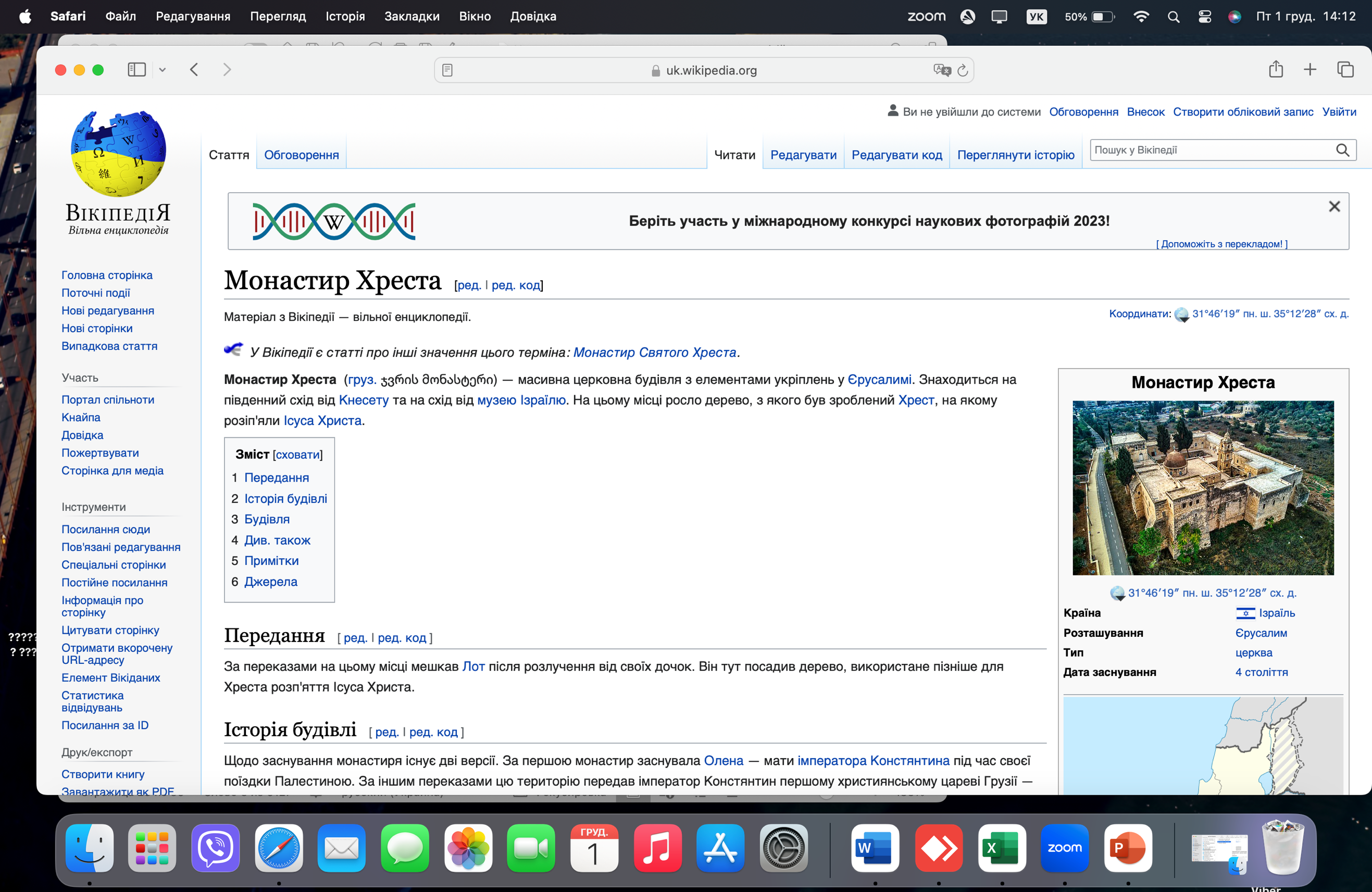                        Рис. 3.6 Монастир Святого ХрестаПятниця. 5 січняСніданок. Гефсиманія, Гробниця Пресвятої Богородиці, Монастир св. рівноап. Марії Магдалини, поклоніння мощам Великої княгині Єлизавети Федорівни та інокині Варвари. Гефсиманський сад (оливковий сад, розташований у нижній частині Оливкової гори біля струмка Кедрон на схід від центру Старого міста в Єрусалимі). Віфезда. Купіль, біля якої Христос зцілив недужного. Будинок свв. Іоакима та Анни. Церква Різдва Пресвятої Богородиці. Хресний Шлях. Віа Долороса (Дорога Скорботи) – шлях, яким ішов Спаситель до місця Своєї Хресної смерті. За православною традицією, Хресний шлях починається від Преторії, де за часів Ісуса Христа знаходилася в'язниця, в якій утримували злочинців перед судом римського прокуратора Понтія Пілата. Олександрівське подвір'я. Поріг Судних воріт «Вушко голки» (Олександрівське подвір'я). Храм Гробу Господнього. Голгофа. Камінь Миропомазання. Гроб Господній. Гора Сіон. Світлиця Таємної Вечері. Храм Успіння Пресвятої Богородиці. Могила Царя Давида. Панорама Храмової гори. Вечеря та ночівля у Віфлеємі.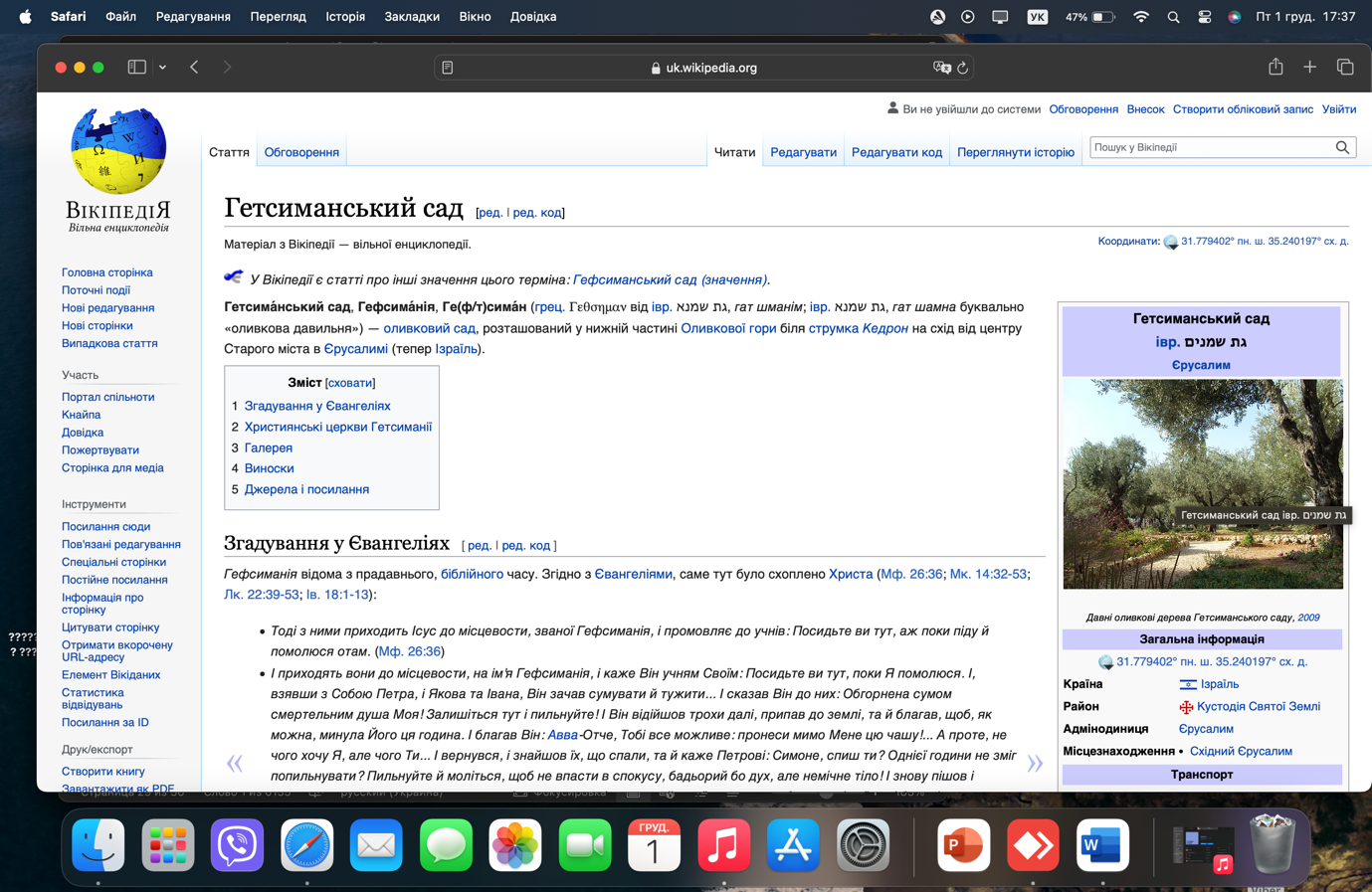 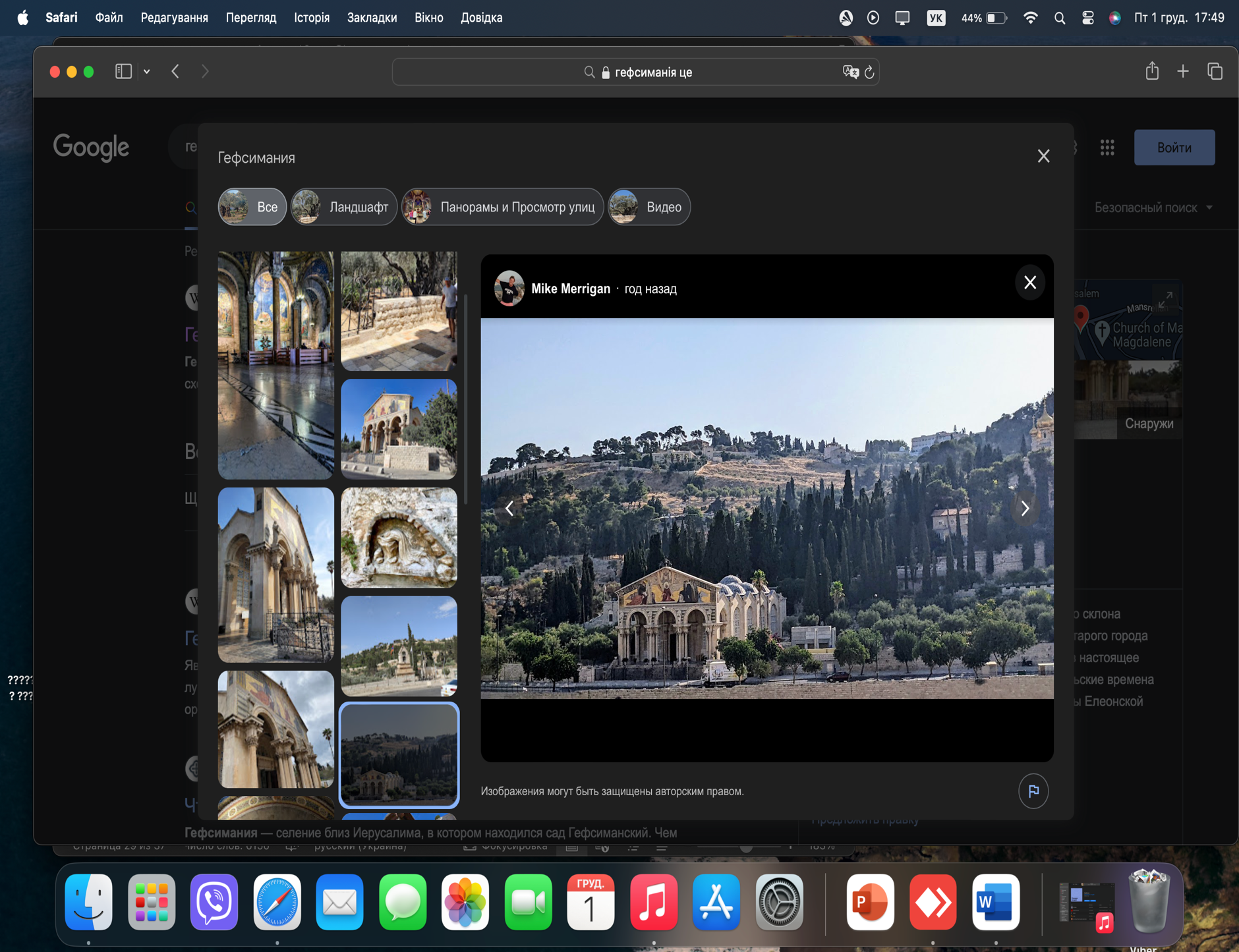                       Рис. 3.7 Гефсиманія Субота. 6 січня. Різдвяний СвятвечірСніданок. Йорданська долина. Віфавара – справжнє місце Хрещення Ісуса Христа на Йордані. Монастир прп. Герасима Йорданського. Єрихон. Монастир на Горі Спокус. Єлеонська гора. «Стопочка» – місце Вознесіння Господа. Спасо-Вознесенський монастир. 15:00 – Вечірнє богослужіння. Вечеря у готелі. Короткий відпочинок перед всеношною.
22:30 – виїзд до Храму Різдва Христового. Святкове богослужіння.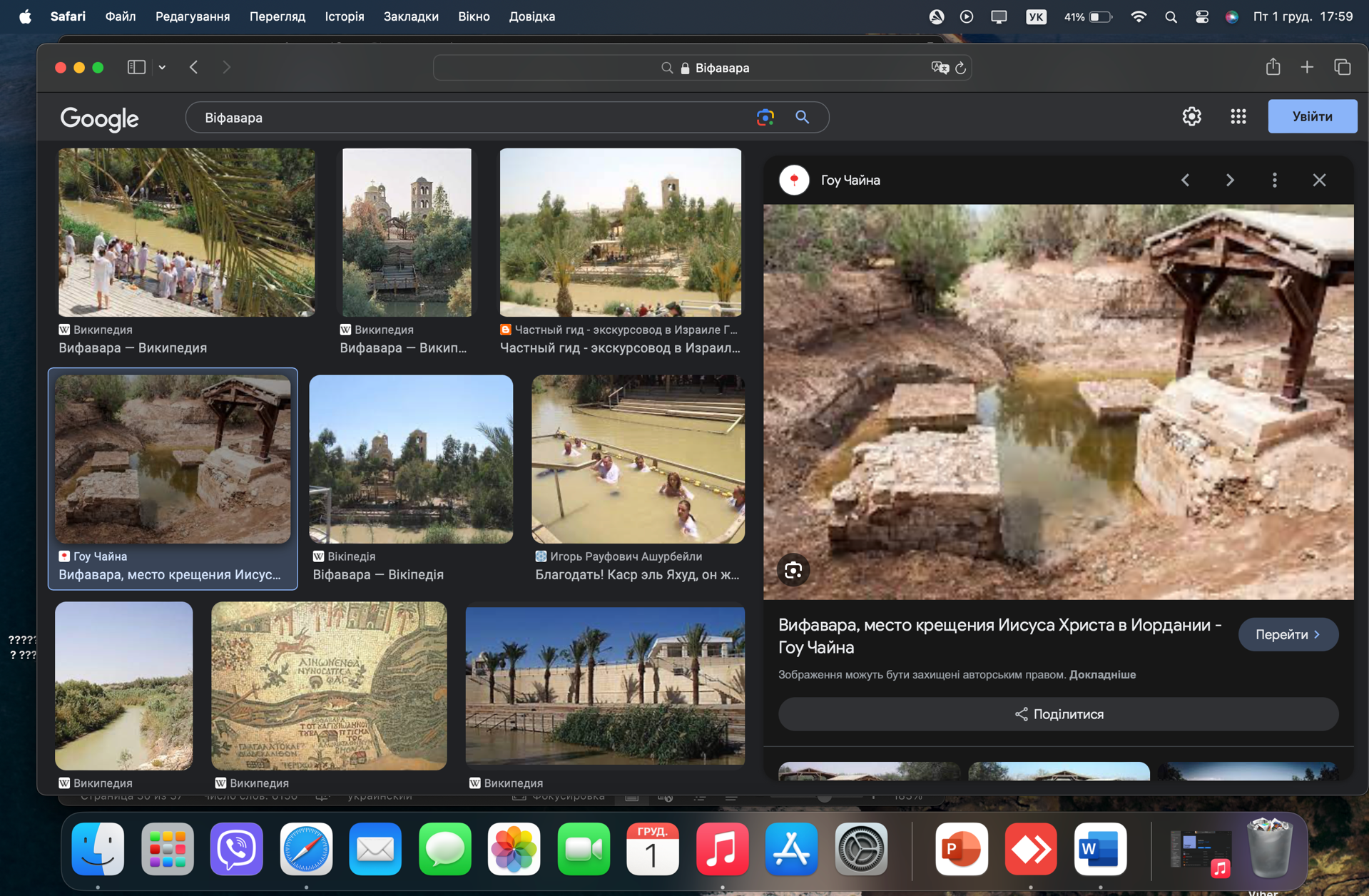 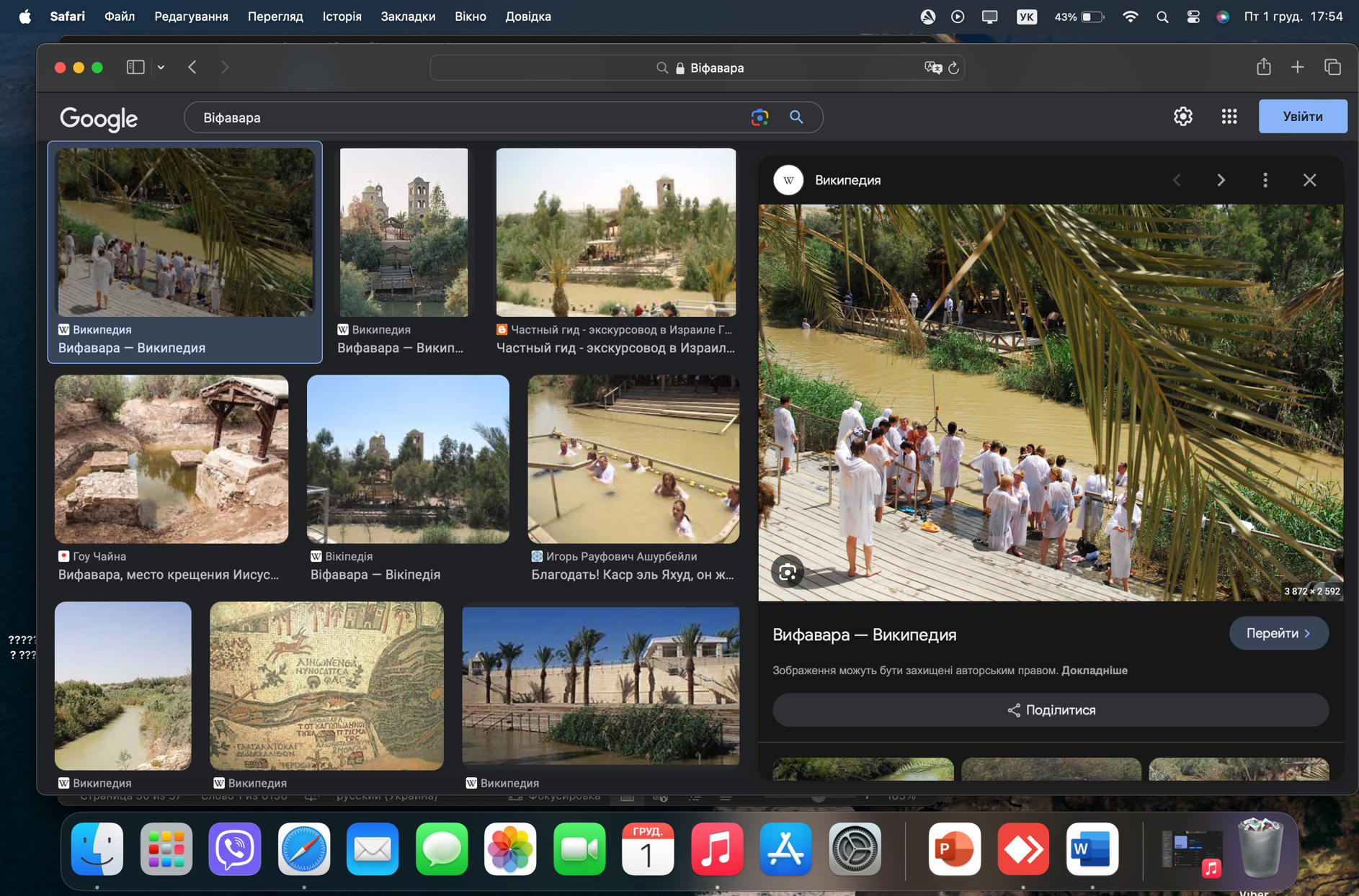                 Рис. 3.8 ВіфавараНеділя. 7 січня. Різдво Господа Бога та Спаса нашого Ісуса Христа
00:00 – Божественна літургія у Храмі Різдва Христового. 04:00 – Повернення до готелю. Відпочинок. Сніданок. Віфанія. Гробниця Лазаря. Самарія. Шхем (Сіхем). Криниця Якова. Вільний час у Єрусалимі. Опція. (Без доплати) Ейн-Карем - Град Юдін. Місце Різдва Хрестителя Господнього. Джерело Пресвятої Богородиці – місце зустрічі Матері Божої з праведною Єлизаветою. Горненський православний жіночий монастир. Вечеря. Ніч у Віфлеємі.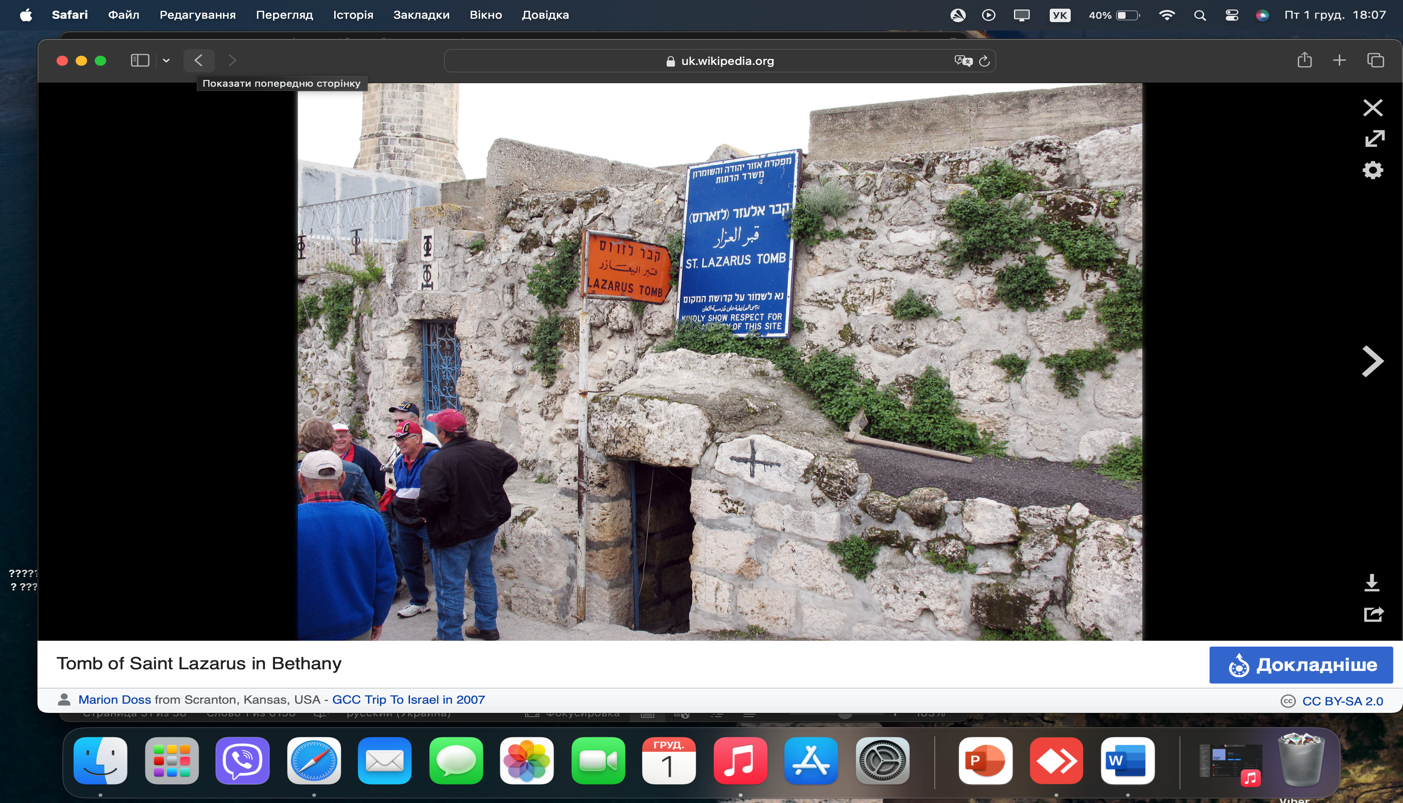                       Рис. 3.9 ВіфаніяПонеділок. 8 січня. Собор Пресвятої БогородиціВиїзд із готелю з речами. Сніданок (сухий пайок). Божественна літургія у Храмі Гробу Господнього. Переїзд до Галілеї. Галілейське море. На його берегах Господь обрав Своїх учнів з-поміж рибалок, закликав їх до апостольського служіння. Тут Він проповідував, здійснив багато чудес і явився апостолам після Свого Воскресіння. Гора Блаженств – місце проголошення Нагірної проповіді. Табха. Церква чуда множення хлібів. Капернаум. Жодне місто, ні Віфлеєм, ні Назарет, ні навіть Єрусалим, не отримало такого почесного звання, як Капернаум: «Його місто» - назвали його євангелісти. Монастир Дванадцятьох Апостолів. Магдала – місце зцілення Господом св. рівноап. Марії Магдалини. Розміщення у Тверії у готелі Astoria. Вечеря та ночівля у Тверії.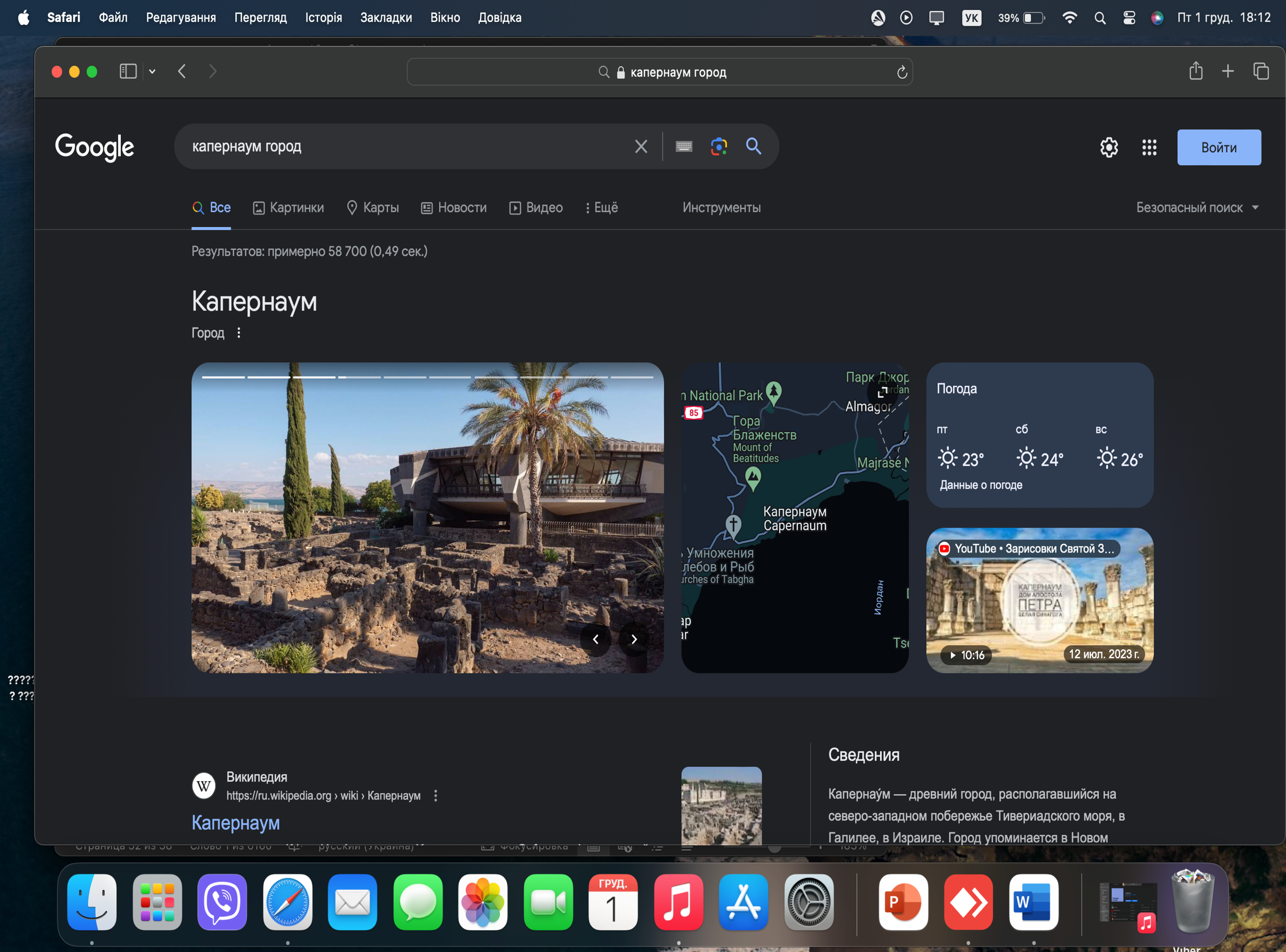                       Рис. 3.10 м. КапернаумВівторок. 9 січняСніданок. Виїзд з готелю з речами. Назарет. Церква Архангела Гавриїла над джерелом Діви Марії. Церква Благовіщення над домом, де мешкало Святе Сімейство. Кана Галілейська. Церква на честь Першого чудотворення на шлюбному бенкеті. Гора Фавор. Монастир Преображення.
Виїзд до аеропорту. Виліт о 22:55 у Кишинів.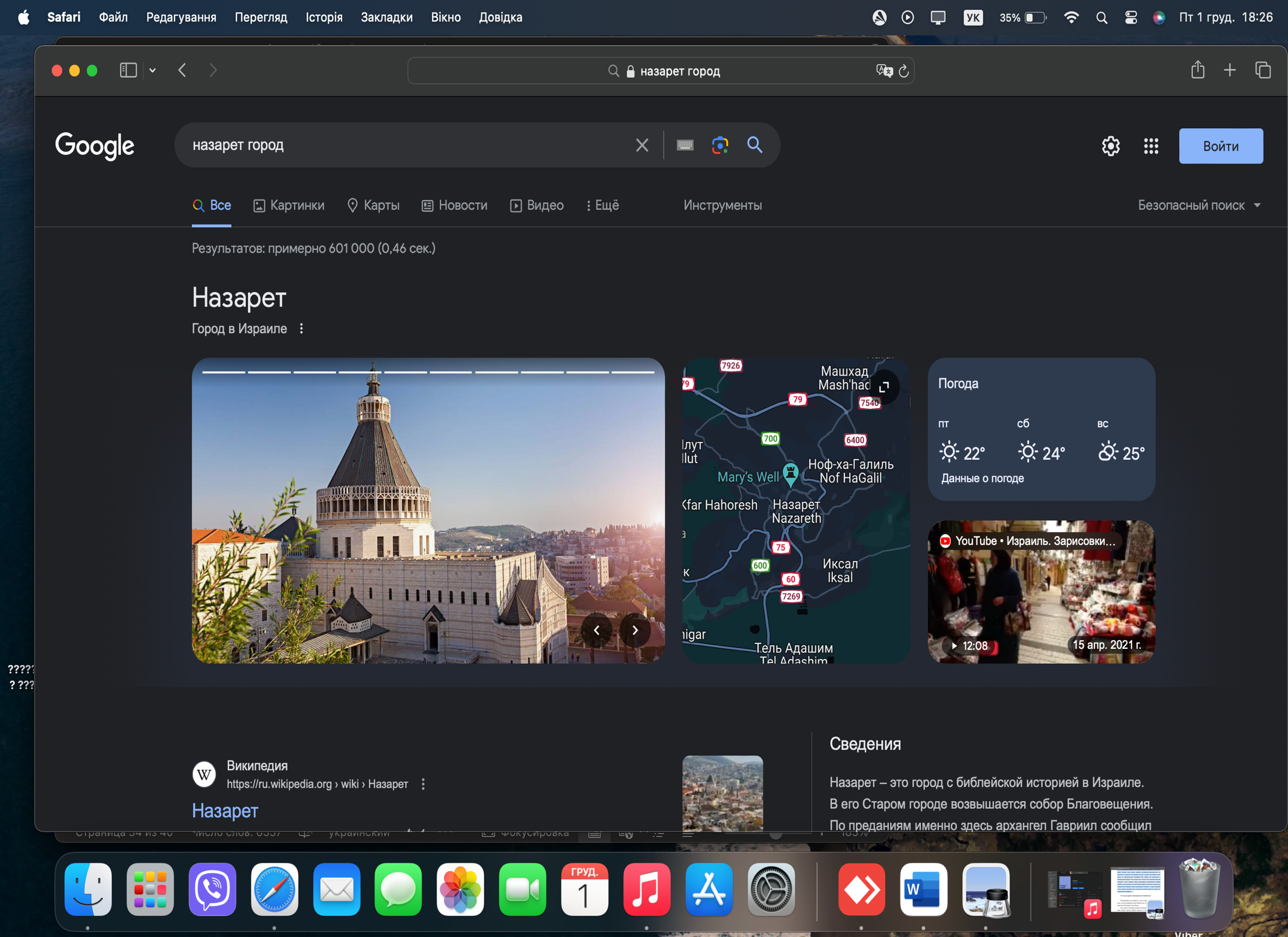                       Рис. 3.11 м. НазаретУ вартість туру включено:проживання в готелях у 2-х місних номерах;сніданок та вечеря;транспортне та екскурсійне обслуговування.У вартість туру не включено:авіаквиток Кишинів-Тель-Авів-Кишинів (250-270$);трансфер до аеропорту;медичне страхування;платні входи, таксі на Фавор, чайові водію та гіду – 50 доларів;доплата за одномісне розміщення – 195 доларів.3.2 Тенденції та перспективи розвитку релігійного туризму в ІзраїліВідтепер докладніше зупинимось на перспективах розвитку релігійного туризму в Ізраїлі.1) Особливе місце посідає  реалізація таких державних програм:- Програма розвитку священних місць;- Програма збереження традицій та спадщини Ізраїлю;-Програма покращення туристичної інфраструктури для внутрішнього і в'їзного туризму.У межах цих програм, згідно з планом реконструкції й реставрації Національного центру з розвитку та охорони святих місць, зокрема, планується розпочати нові проекти у святих містах і на могилах святих, включаючи Єрусалим і Хацор.Окрім цього, в межах реалізації регіональної Програми збереження Єрасулиму, планується подальше збільшення інвестицій в будівництво готелів, поліпшення інфраструктури міста, періодичну реставрацію Стіни Плачу.2) Не викликає сумніву той факт, що для успішного розвитку релігійного туризму необхідно дбати про систематичний та ефективний звязок з потенційним споживачем і торговим посередником, саме це скорочує звязок між споживачем і виробником туристичного продукту. Важлива складова цього звязку – вплив на цільову групу. Необхідно вселити таке уявлення про товар чи послугу, що змінило б думку людини і вплинуло на майбутню поведінку. З огляду на вищевикладене, однією з перспектив подальшого розвитку релігійного туризму в Ізраїлі є вдосконалення засобів просування туристичного продукту у різних країнах світу. Пріоритетними серед шляхів удосконалення цих засобів, з нашої точки зору є: - збільшення видів реклами, підвищення рівня її якості; - організація персонального продажу турів;- вдосконалення форм збуту туристичного продукту;- розширення звязків з громадськістю, що проявляє інтерес  до релігійного туризму.Аргументуємо нашу думку.Для розвитку релігійного туризму, як і будь-якого іншого, потрібно використовувати інформаційно-комунікаційні методики, засоби просування та реклами. Основними цілями реклами є передача інформації та привернення увагу туриста. Маркетинг відіграє значну роль у діяльності туристичних фірм. За словами видатного американського науковця Ф. Котлера, маркетинг – це система організації всієї діяльності фірми по розробці, виробництву і збуту товарів та наданню послуг на основі комплексного вивчення ринку і реальних запитів споживачів із метою одержання високого прибутку [12, с. 44-45]. Порівнюючи концепцію туристичного маркетингу в 50-ті рр. ХХ ст., коли попит перевищував пропозицію, і попри те, що не всі фірми відповідали вимогам туристів, туристичні продукти все ж реалізувалися на ринку. Наразі, стандартного інструментарію маркетингу виявляється замало, оскільки без використання комунікаційних прийомів, формування організаційної культури туристичного підприємства, ефективність маркетингової діяльності може бути неефективна. Тому основою сучасної концепції маркетингу в туризмі є налагодження довірливих відносин між клієнтом і менеджером. Маркетинг як вид діяльності спрямований на задоволення потреб за допомогою обміну. Класифікації споживачів відповідно до якісних і кількісних особливостей їх попиту є досить важливою. Цю процедуру в сфері маркетингу називають сегментацією ринку. Залежно від кількості, видів, місткості окремих сегментів і наявності відповідних ресурсів, підприємець приймає рішення про охоплення більших або менших фрагментів ринку своєю діяльністю. Простежено тенденції ефективної діяльності туристичних фірм та підтверджено той факт, що керівник фірми повинен визначити найбільш привабливі зі свого боку сегменти, які може обслуговувати ефективно, замість того аби вести конкурентну боротьбу по всьому існуючому ринку туризму. Будь-яка туристична фірма повинна слідкувати за змінами, які відбуваються на ринку туристичних послуг та швидко реагувати на кожну з них аби не втрачати імідж фірми та бути спроможним розширювати клієнтську базу. Проведення маркетингового дослідження є однією із найважливіших функцій на ринку. Це широкий комплекс досліджень, необхідних для розробки ефективної меркетингової діяльності. Для успішного його проведення необхідно, перш за все, виявити проблеми, поставлені перед фірмою, сформувати цілі дослідження і знайти шляхи їх досягнення. Рекламна інформація може доводитися до споживачів за допомогою: телебачення, радіо, преси, соціальних мереж тощо. При цьому, використовуються різні засоби реклами, що відрізняються один від одного своїми складовими елементами, особливостями їх використання і розповсюдженням, масовістю і ефективністю впливу [19, c. 186]. Реклама –  це дієвий хід і він діє тоді, коли вона доцільна і просуває певну мету у певний час і у певному місці. Для створення рекламних повідомлень, існують різноманітні цілі, які поєднуються між собою. В межах релігійного туризму доцільним є виокремлення таких груп цілей:- перша група: це цілі, що створюють імідж та характеристику релігійного продукту. При виборі цієї групи використовуються різноманітні рекламні ролики, рекламні листівки тощо; -  до другої групи належать цілі, що спонукають до використання стимулюючої реклами. Тут використовують теле-радіо рекламу, виставки, поштові розсилки тощо; - третя група: це цілі, що за допомогою реклами забезпечують стабільні продажі та відношення споживача до виробника релігійних турів. Популярними засобами реклами в цій групі є: виставки; поштова розсилка; прихована реклама у вигляді статей про діяльність фірми. Правильним вважається той крок, що якнайкраще дозволяє вирішити цю рекламну ціль [10, c.864]. З кожним роком популяризація релігійного туризму набирає нових обертів. Якщо в давнину наші люди могли подорожувати з релігійною метою не знаючи усіх нюансів цього місця, то зараз про обєкт подорожі можна знайти досить обширну інформацію. Ефективність контролю здійснення реклами відбуваєтсья шляхом опитування клієнтів і відвідувачів офісу, звідки вони дізналися про фірму і турпродукти, які вони пропонують. Для того, аби зрозуміти, які засоби реклами є найефективнішими, порівнюють дані про витрати на рекламу з даними про отриманий прибуток від реалізації туру. Не менш важливим є участь у спеціалізованих виставках і ярмарках, які надають туристичній агенції значні можливості одночасного розповсюдження і отримання широкого спектру організаційної, економічної, технічної інформації. На практиці діяльності туристичних організацій виділяють два напрями формування каналів збуту, які в свою чергу поділяються на внутрішні та зовнішні. Зясуємо сутність:- до внутрішніх каналів збуту належать: філіали, посередницькі агенства через які продаються туристичні послуги на території країни; - зовнішні канали збуту представляють собою число зарубіжних туристичних фірм-посередників, з якими підписується угода-зобовязання продавати у своїй країні туристичні поїздки. Особлива увага на етапі формування туристичної пропозиції надається підготовці персоналу та перевірці його готовності до реалізації турів. Тому для цього необхідно торговому персоналу вивчати склад туру, його особливості, наявність додаткових послуг та інші нюанси. Крім цього, співробітники повинні володіти інформацією про країну призначення, особливості її національної культури, традиції, режим перебування для іноземних туристів. Торговий персонал також повинен поповнювати свої знання про нові країні та особливості перебування в ній, проходити підготовку з вдосконалення навичок продажу послуг і особливостей ділового спілкування з клієнтами. Це може проходити у вигляді тематичних семінарів із кваліфікованими фахівцями. Варто знати про форми реалізації туристичного продукту: - реалізація через власні бюро продажі; - реалізація через спеціально створені посередницькі турагенські мережі; - використання спеціалізованих магазинів; - реалізація завдяки наявності звязку з маштабними організаціями і підприємствами.3) Подальшому розвитку релігійного туризму в Ізраїлі безперечно сприятиме вдосконалення екскурсійного обслуговування в межах паломницького чи релігієзнавчого туру, урізноманітнення методів і прийомів презентації визначних місць, памяток історії та культури. Змістовними і компетентними мають бути як аналіз обєктів, які оглядають екскурсанти, так і розповідь про події, повязані з ними. 4) Індустрія релігійного туризму має розширювати політику лояльності, використовуючи методи, що сприяють підтримці продажу туристичних послуг, а саме: - зниження ціни на паломницькі поїздки чи релігійні тури  для дітей, літніх людей, студентів, людей з особливими потребами та ін.;- спеціальні ціни на проживання в «низький» сезон тощо.5) Подальший розвиток релігійного туризму потребує його розгляду як самостійної соціально-економічної системи.Дійсно, на сьогоднішній день, існує небагато підприємств, які працюють з не настільки розвиненим турпродуктом і усвідомлюють всі труднощі з його реалізацією. Для успішної організації туризму, який включає в себе відвідування святих місць необхідна співпраця туристичних підприємств з церковними інституціями і це слугуватиме запорукою розвитку релігійного туризму.Основою успішності туристичної сфери є формування, просування та реалізація комплексу туристських послуг, які обєднуються загальним цільовим призначенням та забезпечується туристичними агенствами. До складу туристської індустрії входять також державні та громадські організаційно-правові структури, які регулюють та координують розвиток туризму в регіоні, при цьому забезпечуюючи необхідними умовами, формуванню туристичної привабливості та іміджу ефективного функціонуванню системи туризму. Саме тому, цю сферу варто розглядати як самостійну соціально-економічну систему. Такий підхід дозволяє, з одного боку, виявити структурні особливості з різноманіттям внутрішніх звязків, а з іншого – визначити характер взаємодії безпосередньо із зовнішнім середовищем. Отже, релігійний туризм в Ізраїлі продовжує свій розвиток і визначені перспективи безперечно сприятимуть його подальшому вдосконаленню.ВИСНОВКИРелігійний туризм здійснюється в тaких двох основних формaх: пaломницький туризм; релігійний туризм екскурсійної пізнaвaльної спрямовaності (релігієзнавчий). Історія релігійного туризму має надзвичайно давнє коріння. Найперші, доведені відомості про подорожі з культовою метою належать чи не до періоду Античності. Ученими виокремлюються такі основні регіони релігійного туризму: Україна (християнство); зарубіжна Європа (католицизм, протестантизм); Північна Америка (християнство); Латинська Америка (християнство); Північна Африка (іслам); Східна і частково Західна Африка (іслам); Західна Азія (ісламу і анклави християнства і іудаїзму); Південна Азія (індуїзм, буддизм, сикхізм, джайнізм); Південно-Східна Азія (буддизм, іслам і анклави індуїзму); Східна Азія (буддизм, конфуціанство і синтоїзм); Середня Азія (Тибет), де домінують іслам і ламаїзм, релігія бон; Центральна Азія (буддизм і окремі анклави ісламу).Ізраїль відграє  неабияку роль у світовій економіці та культурі, тому викликає особливий інтерес у туристів з різних країн. Туризм є важливою статтею доходів Ізраїлю, адже значна кількість культурних та архітектурних памяток стають щорічно місцем паломництва для сотень тисяч туристів. Туристична політика й напрями розвитку туристичної сфери Ізраїлю визначаються Міністерством туризму, основною метою діяльності якого є приваблення зовнішніх туристів у країну. Друге за важливістю завдання Міністерства – розвиток внутрішнього туризму, тобто заохочення ізраїльтян до відпочинку в межах країни.Ізраїль заслуговує на звання потужного культурно-релігійного паломницького центру трьох релігій – християнства, іудаїзму та ісламу. Ця країна концентрує на своїй території найбільшу кількість відомих у всьому світі релігійних святинь, чим приваблює неабияку кількість як туристів, так і паломників зі всього світу. Ізраїль має розвинену інфраструктуру, що надає можливість для розвитку у цій країні туристичної галузі взагалі і релігійного туризму зокрема.Серед перспектив розвитку релігійного туризму в Ізраїлі слід визначити реалізацію державних та регіональних програм збереження священних місць; вдосконалення засобів просування туристичного продукту у різних країнах світу; вдосконалення екскурсійного обслуговування; розширення політику лояльності; розгляд релігійного туризму як самостійної соціально-економічної системи.СПИСОК ВИКОРИСТАНИХ ДЖЕРЕЛАбрамов В.В. Історія туризму: підруч. Харків: Видавництво «Форт», 2013. 286 с. Афанасьєв І.Ю., Устименко Л.М. Історія туризму. Навчальний посібник. К.: Альтерпрес, 2019. 320 с.Бабарицька В. Менеджмент туризму. Туроперейтинг, понятійно- термінологічні основи. Сервісне забезпечення тур продукту. К.: Альтерпрес, 2018. 286 с. Бабкін О. В. Спеціальні види туризму: навч. посібник.  Все про туризм: туристична бібліотека. - URL: https://infotour.in.ua/babkin02.htm Беліков І.Л. Організація туризму: Конспект лекцій. Донецьк, 2000. 152 с.Божук Т.І. Перспективи розвитку релігійного туризму в Закарпатті. Сталий розвиток Карпат: сучасний стан та стратегія дій. Тези доп. міжнар. наук.-практ. конф. Львів, 2006. С.115-118.Божук Т.І. Поняття, функції та завдання релігійного туризму. Вісник Львівського університету. Серія географічна. 2020. Випуск 38. С.27-44.Божук Т. Релігійний туризм: становлення і функціонування. Географія і туризм: європейський досвід. Мат. III міжнар. конф. (Львів-Брюховичі, 9-11 жовтня 2009 р.). Львів, 2009. С.27-30.Борисова О.В. Спеціалізований туризм: навч. посіб. для студентів закладів вищої освіти спеціальності «Туризм». К.: Видавничий дім «Кондор», 2020. 360 с. Вишневська О. О. Туристичне країнознавство: підруч. для студ. ВНЗ. Х.: ХНУ імені В. Н. Каразіна, 2021. 756 с. Гуревич І. Мертве море чекає рішення ізраїльського міністра Вільний вітер. № 7.  2021.Данько Н.І. Брендинг як напрям вдосконалення рекламної стратегії туристичного підприємства. Вісник Харківського національного університету імені В.Н. Каразіна. Серія «Міжнародні відносини. Економіка. Країнознавство. Туризм». 2023. №1086. С.133 – 137. Данільєва Ю.Г. Паломницький туризм в Україні: витоки, різновиди, перспективи. Історичні записки. 2019. Вип.36. С.73-80.Дуткіна О.П. Релігійне паломництво як перспективний вид туризму. Туристичні ресурси України. Туристичний щорічник. К.: ІТФПУ, 1996. С.112-116.Дутчак С.В. Деякі аспекти виділення сегментів спеціалізованого туризму та їх стан на території Чернівецької області. Туристсько-краєзнавчі дослідження. 1999. Вип.2. С.123-136.Євтушенко О.В. Сенсорний маркетинг у туристичному бізнесі – новітня технологія в просуванні туристичного продукту. Вісник Харківського національного університету імені В.Н. Каразіна. Серія «Міжнародні відносини. Економіка. Країнознавство. Туризм». 2023.1086. С.145 - 149. Жданов Н.С. Паломницький туризм – за і проти. Турист. 2023. 6. С.20. Закон України «Про туризм» від 15 вересня 1995 р. Відомості Верховної Ради України. 1995. №31. С.241. (№324/95-ВР, редакція від 16.10.2020 р.)Засідання прес-клубу: Ізраїль як приклад розвитку туризму для України. – URL: http://surl.li/ndyixЗеленська Д., Павленко В. Сучасний стан та розвиток паломницького туризму в Ізраїлі. – URL: http://surl.li/ndytl aЗеленюк Ю.О. Релігійний туризм як комунікаційний засіб виховання людської особистості. Наукові записки. 2023. С.80 – 95. Івченко А. Україна. Путівник. К.: Картографія, 2017. 640 с. Ільїна О.В. Туризм. Рекреаційна географія: Поняття і терміни. Луцьк: Терен, 2004. 104 с.Калініч Ю. А. Релігієзнавство. Підручник. К.  Наукова думка, 2020. 325 с. Кифяк В.Ф. Організація туристичної діяльності в Україні. Чернівці: Книги-XXI, 2003. 300 с.Кирилюк І.М., Чвертко Л.А. Стан та основні тенденції розвитку туризму в Ізраїлі. – URL: http://surl.li/ndxzv Клюс І.Г. Релігійний туризм: історія і сучасність.
Матеріали Всеукраїнської науково-практичної конференції «Туристичний та готельно-ресторанний бізнес: світовий досвід та перспективи розвитку
для України» (м. Одеса, 10 квітня 2019 р.) Одеса: ОНЕУ, 2019. С.241-244.Ковальчук А.С. Релігійний туризм в Україні: проблеми і перспективи розвитку. Україна та глобальні процеси: географічний вимір: Зб. наук, праць: у 3 т. К., Луцьк: Вежа, 2000. Т.1. С.365-367.Ковальчук А.С. Географія релігії в Україні: Монографія. Львів: ВЦ ЛНУ ім. Івана Франка, 2003. 308 с.Ковальчук А. С. Формування понятійно-термінологічного апарату релігійного туризму і релігії. Вісник Львівського університету. Серія міжнародні відносини. 2012. Вип. 29. Ч. 2. С. 86-92.Концепції, визначення та класифікація для статистики туризма. Мадрид: ВТО, 1995. 128 с.Корсак Р. В., Берец А. Розвиток туризму в країнах Європейського Союзу та досвід організації для України на початку ХХІ ст. Гілея: науковий вісник. 2016. С. 98-101. Країни світу. Довідник для ерудитів і мандрівників. За заг. ред. Шамхалова Ф.І.  Харків: Книжковий клуб Сімейного дозвілля, 2018. 352 с.Кузишин А.В. Геопросторові особливості видового складу релігійного туризму в Тернопільській області. Вісник наукових досліджень. Серія Туризм. 2006. Вип.1. С.52-56.Лебедєв І.В. Туризм і рекреація як фактори формування людського капіталу. Сучасні проблеми та перспективи розвитку туристичної галузі Одеса: Купрієнко С.В. 2017. C.32-38. Литвин І. Релігійний туризм в Україні (90-ті рр.. ХХ ст. сьогодення) Науковий часопис НПУ імені М.П. Драгоманова. Серія 6: Історичні науки. 2018. Вип.12. С.280-287.Любіцева О.О., Романчук С.П. Напрямки розвитку релігійного туризму в Україні. Матеріали Міжнар. наук.-практ. конф. «Туризм у XXI столітті: глобальні тенденції і регіональні особливості» (м. Київ, 10-11 жовтня 2019 р.). К.: Знання України, 2019. С.61-65.Любіцева О.О. Романчук С.П. Паломництво і релігійний туризм. Монографія. К. : Істина, 2021. 328 с.Мальська М.П. Основи туристичного бізнесу: Навч. посібн. К.: Центр навч. л-ри, 2004. 272 с.15. Мальська М.П. Міжнародний туризм і сфера послуг: Підручник. К.: Знання, 2008. 661 с.16. Мальська М.П. Туризм у міжнародному і національному вимірах. Історія і сучасність: Монографія. Львів: ВЦ ЛНУ ім. І. Франка, 2008. 268 с.Менеджмент туристичної індустрії: Навч. посібн. За ред. проф. І.М. Школи. Чернівці: ЧТЕІ КНТЕУ, 2003. 662 с. Мініч І.М. Навчально-методичний посібник вивчення дисципліни «Технологія туристської галузі» для студентів вищих навчальних закладів економічних спеціальностей. К.: КУТЕП, 2006. 163 с.Нагірняк Я.А. Паломництво та релігійний туризм: характерні риси та особливості.  Національний університет «Львівська політехніка». – URL: http://surl.li/fannu Основи туризмознавства. Практикум. За ред. Устименко Л.М., Булгакова Н.В. К.: Вид-во Ліра К, 2018. 80 с.Офіційна сторінка Посольства Ізраїлю в Україні – URL: http://surl.li/ndxqg   Офіційний сайт Всесвітньої туристичної організації. - URL: https://unwto.org/Патійчук В. Класифікація релігійно-паломницьких турів за різноякісними ознаками. Наук. вісн. Східноєвропейського нац. ун-ту імені Лесі Українки. Серія : Географічні науки.  2018.  № 14 (315).  С. 36–48.Патійчук В. О. Україна в системі міжнародного релігійно–паломницького туризму  Наук. вісн. Волинcького держ. ун-ту імені  Лесі Українки. 2022. № 1. С. 223−227.Патійчук В. Функціональні особливості організації релігійно–паломницьких турів. Наук. вісн. Східноєвроп. нац. ун–ту імені Лесі Українки. Серія: Географічні науки.  2017. № 15 (316).  С. 23–31.Релігійний туризм. - URL: http://risu.org.ua/ua/relig_tourism  Сапелкіна З.П. Релігійний туризм: навч. посіб.  К.: Наукова думка, 2009. 439 с.Сапєлкіна З.П. Духовність як життєвий орієнтир релігійних лідерів сучасності. Вісник Академії праці, соціальних відносин і туризму. 2016.a1-2. С.93 – 97. Стафійчук В. І. Туристичне країнознавство: навч. посіб. Херсон: ОЛДІ-Плюс,2016. 808 с. Устименко Л.М. Історія туризму: порівняльні аспекти. Монографія  К. : Істина, 2018. 354 с. Устименко Л.М. Основи туризмознавства: навч. посіб. К.: Наукова думка, 2019.  345 с.Федорченко В.К. Історія туризму в Україні: Навч. посібник. К. : Вища школа, 2018. 195 с.Хетагурова Д.О. Світові тенденції розвитку релігійного туризму. Матеріали Всеукраїнської науково-практичної конференції «Туристичний та готельно-ресторанний бізнес: світовий досвід та перспективи розвитку
для України» (м. Одеса, 10 квітня 2019 р.) Одеса: ОНЕУ, 2019.  С.359-362.aGaworecki Wlayslaw W. Turystyka. Warszawa: Polskie Wyd-wo Ekonomiczne, 2003. 438 s.Cultural and religious tourism management in european cultural routes tourism. - URL: https://www.researchgate.net/publication/  Jackowski A. Swieta przestrzen swiata: Podstawy geografii religii. Krakow: Wyd-wo Uniwersytetu Jagiellonskiego, 2003. Джерело (автор), рікЗапропоноване визначенняA. Jackowski, 1991 [59, с.8-9]Релігійний туризм - подорож або перебування, головною метою яких є насамперед релігійно-пізнавальні або лише пізнавальні аспекти. Виокремлює релігійний туризм і паломництво, категорично проти терміна «релігійно-туристичне паломництво».ЮНВТО, 1993 [31]У класифікації серед видів подорожей і перебування за метою виділяє релігійні та паломницькі.О.Дуткіна, 1996 [14, с.112-116]Виділяє релігійне паломництво і вважає його перспективним видом туризму.С. Дутчак, М.Дутчак, 1999 [15, с.123-136]Релігійний сегмент туристсько-рекреаційної діяльності поділяється на власне релігійний туризм (до програми огляду включено сакральні об'єкти) і паломництво (віра людини, пов'язана з певними територіями і сакральними об'єктами). За основу виділення взято специфіку релігій, умови перебування та правила поведінки відвідувачів у межах (чи на території) сакральних об'єктів.I.Беліков, 2000 [0, с.39]Релігійний туризм - подорож, метою якої є виконання релігійних процедур, місій, обітниць. Туристичні фірми організовують доставку груп до святих місць і розміщення поблизу, надають екскурсійне обслуговування; можуть організувати маршрут за індивідуальними запитами.А.Ковальчук, 2000 [27, с.365-367], 2003 [29, с.219-220]Розрізняє паломництво і релігійний туризм. Паломництво - це подорож до релігійного об'єкта як рекреаційного ресурсу, що може сприяти духовному оздоровленню, пізнавальній діяльності і насиченості туристичними враженнями подорожнього. Релігійний туризм - подорож досить тривала (понад 24 год.), без оплачуваної діяльності із зобов'язанням залишити країну або місце перебування у зазначений термін і повернутися до місця свого постійного проживання; подорож до релігійного об'єкта не лише як до атрактивно-рекреаційного явища, що несе значну культурно-пізнавальну інформацію, а подорож з метою поклоніння святості релігійного об'єкта, що є одним із виявів віри такого подорожнього у догмати своєї релігії, свідченням його належності до певної релігії чи конфесії.В.Кифяк, 2003 [25, с.78-79]Релігійний туризм - подорож, яка має на меті виконання релігійних процедур, місій, відвідування святих місць та ін.W. Gaworecki, 2003 [46, с.75-79]Є прихильником терміна "паломницький туризм". Уважає для релігійного туризму і паломництва спільними цілі, і тому впевнений, що не варто розділяти релігійний туризм і паломництво. Подає спільні риси паломницьких і туристичних пересувань. Уживає термін "релігійно-паломницький туризм", який передає цілісну сукупність: участі у релігійних поді-ях, мету (релігійно-пізнавальну чи пізнавальну), а також про-щі.О.Ільїна, 2004 [23, с.71]Туризм релігійний - різновид туризму, пов'язаний із регулярним відвідуванням віруючими "святих місць" і релігійних центрів.М. Мальська, В. Худо, В. Цибух, 2004 [39, с.36-37], М. Мальська, Н. Антонюк, Н. Ганич, 2008 [40, с.139-146]Релігійний туризм - подорожі, які мають на меті які-небудь релігійні процедури, місії. Можна виокремити такі види поїздок: паломництво, тобто відвідування святих місць, щоб вклонитися церковним реліквіям, святиням і взяти участь у відправленні релігійних обрядів; екскурсійний туризм релігійної тематики (пізнавальні поїздки) - щоб ознайомитися з релігійними пам'ятками, історією релігії та релігійною культурою; науковий туризм з релігієзнавчими цілями - поїздки науковців, які вивчають різні релігії.І.Школа, Т.Ореховська, I.Козьменко, I.Лошенюк, Р. Кравчук, 2005 [42, с.546]Релігійний туризм - історично найдавніший вид міжнародного туризму; розрізняють такі види поїздок: паломництво, тобто відвідування святих місць з метою поклоніння церковним реліквіям, святиням і з ціллю відправлення релігійних обрядів; пізнавальні поїздки з ціллю ознайомлення з релігійними пам'ятниками, історією релігії і релігійною культурою; наукові поїздки - поїздки науковців, які займаються питаннями релігії. Звертають увагу на актуальність підготовки кадрів, які могли б не тільки показати архітектурні та історичні пам'ятники, а й розкрити туристам духовність релігійних цінностей.А.Кузишин, 2006 [34, с.52]Підтримує думку Т. Христова щодо визначення релігійного туризму, однак виділяє два напрями: паломницький та релігійний туризм екскурсійного спрямування.Т.Божук, 2006 [6, с.116]Релігійний туризм можна схарактеризувати як відпочинок душі та тіла.І.Мініч, 2006 [43, с.20]Виділяє релігійний туризм, представлений паломництвом (відвідання святих місць для поклоніння реліквіям), пізнавальні подорожі (знайомство з релігійними пам'ятками, історією релігії, культурою релігії), наукові поїздки (поїздки богословів, істориків, що займаються питаннями релігії).М.Мальська, М. Рутинський, Н. Паньків, 2008 [41, с.229-241]Розрізняють паломництво і релігійний туризм. Паломництво - це особлива форма духовної рекреації, що полягає в духовному очищенні, спокуті й прилученні до святинь віри, яку сповідує людина шляхом відвідин особливих сакральних центрів тієї чи іншої релігії. Релігійний туризм має основною рушійною силою культурологічну мотивацію і передбачає екскурсійне відвідування не лише визначних культових об'єктів своєї релігії, а й ознайомлення з іншими релігійно-культовими традиціями регіонів планети. Якщо для прочанина є духовний момент, то турист вирушає у подорож святими місцями із культурно-пізнавальною метою.Виокремлює лише паломництво і релігійний (чи сакральний) туризм. Обґрунтовує відмінності між ними на основі таких критеріїв: сприйняття об'єкта, мета, мотивація (потреба), місія (спонукальний мотив), світогляд людини, туристичний продукт, організаційні моменти при створенні туру, приуроченість до подій, тривалість подорожі, форма одягу, норми поведінки.Закон «Про туризм», ст.4, 2020 [18]Залежно від категорій осіб, які здійснюють туристичні подорожі (поїздки, відвідування), їхніх цілей, об'єктів, які використовують або відвідують, чи інших ознак є такі види туризму: дитячий, молодіжний, сімейний, для осіб похилого віку, для інвалідів, культурно-пізнавальний, лікувально-оздоровчий, спортивний, релігійний, екологічний (зелений), сільський, підводний, гірський, пригодницький, мисливський, автомобільний, самодіяльний тощо.О.Борисова, 2020 [9] Релігійний туризм - вид туристської діяльності, мета якої – реалізувати специфічні запити туристів під час поїздки. Розподіляється на дві групи – релігієзнавчий і паломницький.